Сводная ведомость результатов проведения специальной оценки условий трудаТаблица 1Таблица 2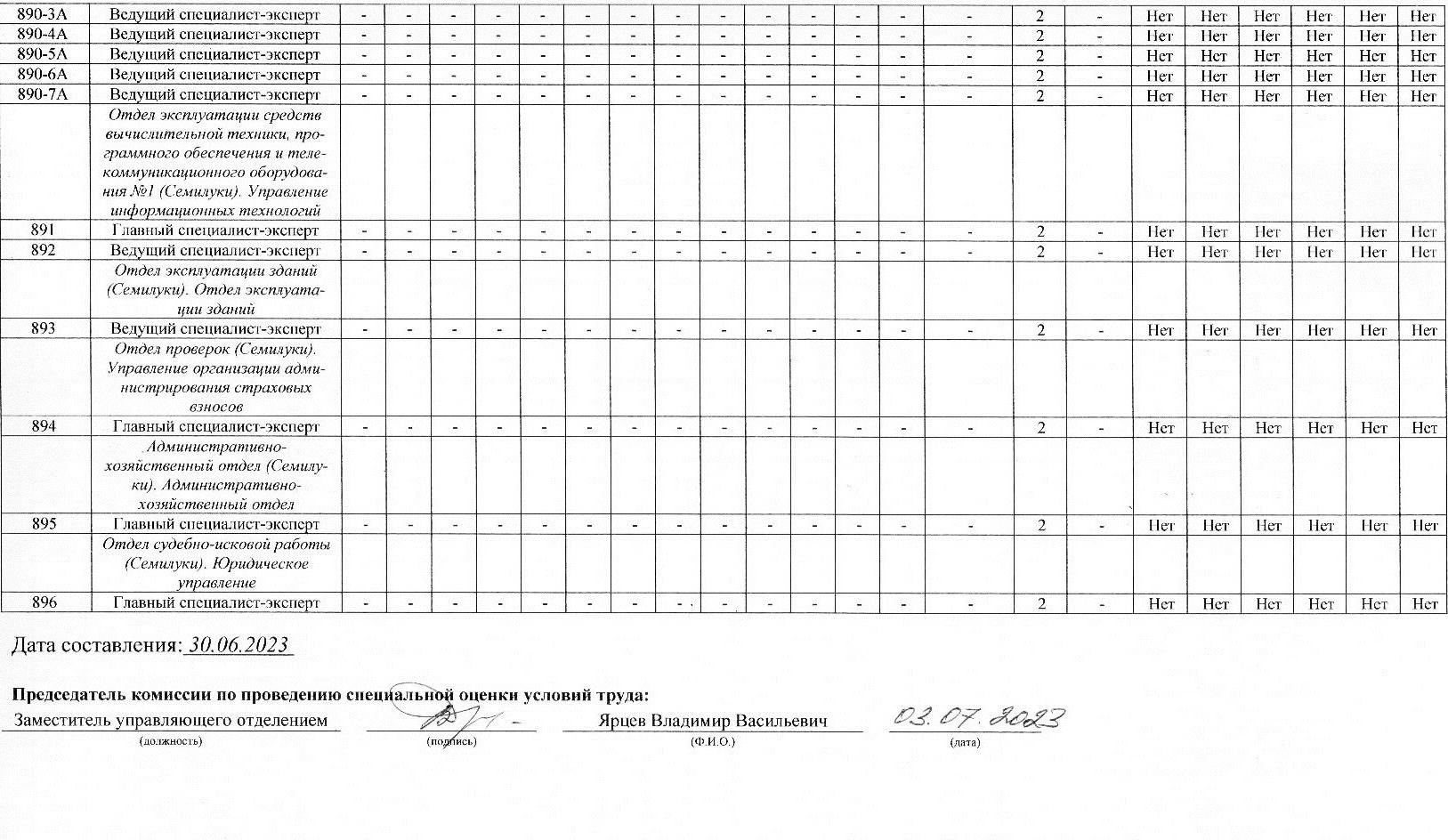 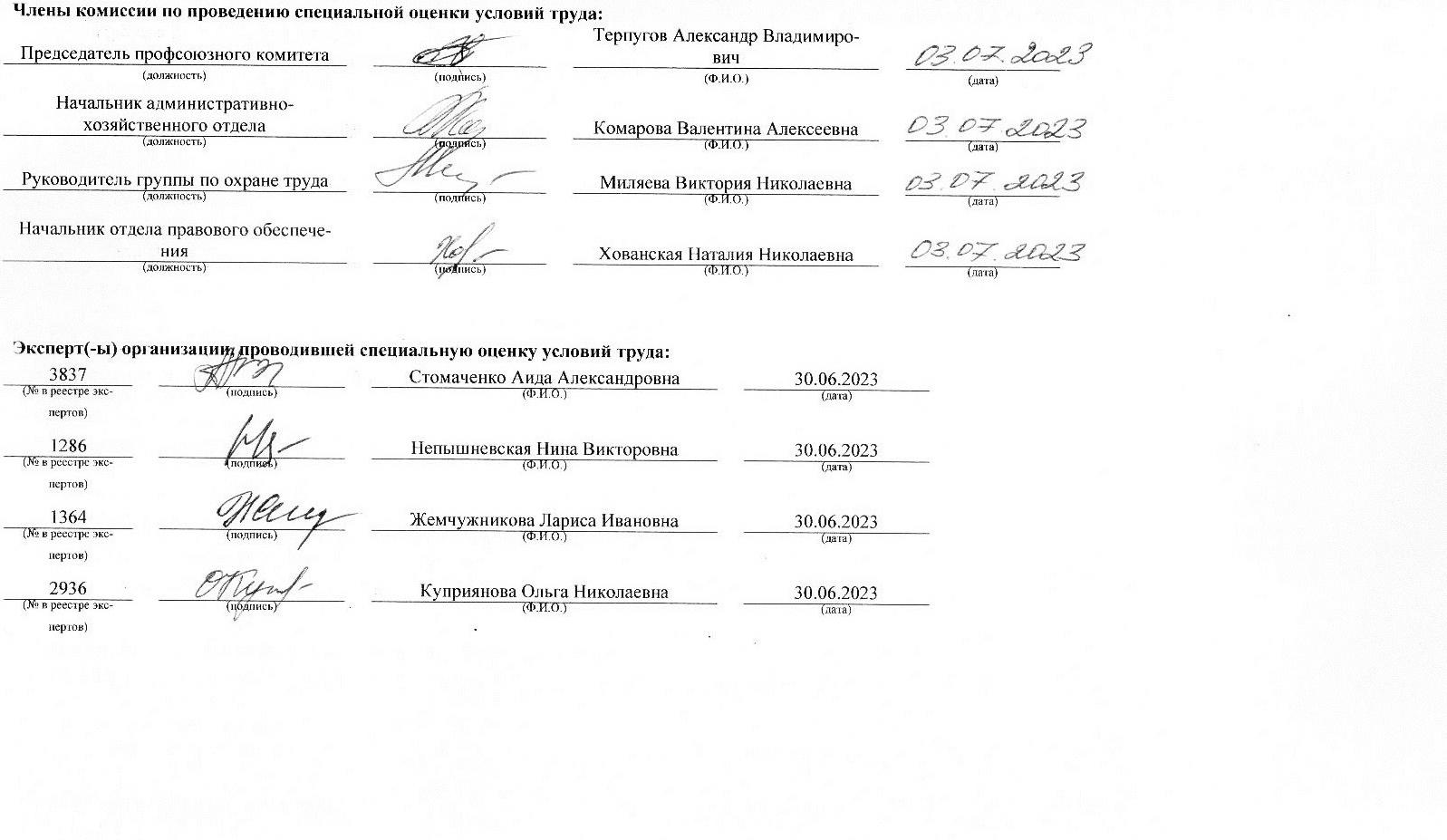 НаименованиеКоличество рабочих мест и численность работников, занятых на этих рабочих местахКоличество рабочих мест и численность работников, занятых на этих рабочих местахКоличество рабочих мест и численность занятых на них работников по классам (подклассам) условий труда из числа рабочих мест, указанных в графе 3 (единиц)Количество рабочих мест и численность занятых на них работников по классам (подклассам) условий труда из числа рабочих мест, указанных в графе 3 (единиц)Количество рабочих мест и численность занятых на них работников по классам (подклассам) условий труда из числа рабочих мест, указанных в графе 3 (единиц)Количество рабочих мест и численность занятых на них работников по классам (подклассам) условий труда из числа рабочих мест, указанных в графе 3 (единиц)Количество рабочих мест и численность занятых на них работников по классам (подклассам) условий труда из числа рабочих мест, указанных в графе 3 (единиц)Количество рабочих мест и численность занятых на них работников по классам (подклассам) условий труда из числа рабочих мест, указанных в графе 3 (единиц)Количество рабочих мест и численность занятых на них работников по классам (подклассам) условий труда из числа рабочих мест, указанных в графе 3 (единиц)НаименованиеКоличество рабочих мест и численность работников, занятых на этих рабочих местахКоличество рабочих мест и численность работников, занятых на этих рабочих местахкласс 1класс 2класс 3класс 3класс 3класс 3класс 4Наименованиевсегов том числе на которых проведена специальная оценка условий трудакласс 1класс 23.13.23.33.4.класс 412345678910Рабочие места (ед.)190219020190200000Работники, занятые на рабочих местах (чел.)199219920199200000из них женщин168416840168400000из них лиц в возрасте до 18 лет000000000из них инвалидов000000000Индивидуальный номер рабочего местаПрофессия/
должность/
специальность работника Классы (подклассы) условий трудаКлассы (подклассы) условий трудаКлассы (подклассы) условий трудаКлассы (подклассы) условий трудаКлассы (подклассы) условий трудаКлассы (подклассы) условий трудаКлассы (подклассы) условий трудаКлассы (подклассы) условий трудаКлассы (подклассы) условий трудаКлассы (подклассы) условий трудаКлассы (подклассы) условий трудаКлассы (подклассы) условий трудаКлассы (подклассы) условий трудаКлассы (подклассы) условий трудаИтоговый класс (подкласс) условий трудаИтоговый класс (подкласс) условий труда с учетом эффективного применения СИЗПовышенный размер оплаты труда (да,нет)Ежегодный дополнительный оплачиваемый отпуск (да/нет)Сокращенная продолжительность рабочего времени (да/нет)Молоко или другие равноценные пищевые продукты (да/нет)Лечебно-профилактическое питание  (да/нет)Льготное пенсионное обеспечение (да/нет)Индивидуальный номер рабочего местаПрофессия/
должность/
специальность работника химическийбиологическийаэрозоли преимущественно фиброгенного действияшуминфразвукультразвук воздушныйвибрация общаявибрация локальнаянеионизирующие излученияионизирующие излучениямикроклиматсветовая средатяжесть трудового процессанапряженность трудового процессаИтоговый класс (подкласс) условий трудаИтоговый класс (подкласс) условий труда с учетом эффективного применения СИЗПовышенный размер оплаты труда (да,нет)Ежегодный дополнительный оплачиваемый отпуск (да/нет)Сокращенная продолжительность рабочего времени (да/нет)Молоко или другие равноценные пищевые продукты (да/нет)Лечебно-профилактическое питание  (да/нет)Льготное пенсионное обеспечение (да/нет)123456789101112131415161718192021222324г. Воронеж (394036, Воронежская область, г. Воронеж, ул. Студенческая, д. 36 Б)Руководство отделения СФР. ОСФР по Воронежской области1 Управляющий отделением--------------2-НетНетНетНетНетНет2А Заместитель управляющего отделением--------------2-НетНетНетНетНетНет2-1А Заместитель управляющего отделением--------------2-НетНетНетНетНетНет2-2А Заместитель управляющего отделением--------------2-НетНетНетНетНетНет2-3А Заместитель управляющего отделением--------------2-НетНетНетНетНетНет2-4А Заместитель управляющего отделением--------------2-НетНетНетНетНетНет2-5А Заместитель управляющего отделением--------------2-НетНетНетНетНетНет2-6А Заместитель управляющего отделением--------------2-НетНетНетНетНетНетСпециалисты при руководстве. ОСФР по Воронежской области3А Помощник управляющего отделением--------------2-НетНетНетНетНетНет3-1А Помощник управляющего отделением--------------2-НетНетНетНетНетНет3-2А Помощник управляющего отделением--------------2-НетНетНетНетНетНетУправление установления пенсий. ОСФР по Воронежской области4 Начальник управления--------------2-НетНетНетНетНетНет5А Заместитель начальника управления--------------2-НетНетНетНетНетНет5-1А Заместитель начальника управления--------------2-НетНетНетНетНетНет5-2А Заместитель начальника управления--------------2-НетНетНетНетНетНет5-3А Заместитель начальника управления--------------2-НетНетНетНетНетНетОтдел организации назначения и перерасчета пенсий. Управление установления пенсий6 Начальник отдела--------------2-НетНетНетНетНетНет7А Заместитель начальника отдела--------------2-НетНетНетНетНетНет7-1А Заместитель начальника отдела--------------2-НетНетНетНетНетНет8А Главный специалист-эксперт--------------2-НетНетНетНетНетНет8-1А Главный специалист-эксперт--------------2-НетНетНетНетНетНет8-2А Главный специалист-эксперт--------------2-НетНетНетНетНетНет8-3А Главный специалист-эксперт--------------2-НетНетНетНетНетНет8-4А Главный специалист-эксперт--------------2-НетНетНетНетНетНет8-5А Главный специалист-эксперт--------------2-НетНетНетНетНетНет8-6А Главный специалист-эксперт--------------2-НетНетНетНетНетНет9 Ведущий специалист-эксперт--------------2-НетНетНетНетНетНет10 Консультант--------------2-НетНетНетНетНетНетОтдел организации заблаговременной работы. Управление установления пенсий11 Начальник отдела--------------2-НетНетНетНетНетНет12 Заместитель начальника отдела--------------2-НетНетНетНетНетНет13А Главный специалист-эксперт--------------2-НетНетНетНетНетНет13-1А Главный специалист-эксперт--------------2-НетНетНетНетНетНет13-2А Главный специалист-эксперт--------------2-НетНетНетНетНетНет13-3А Главный специалист-эксперт--------------2-НетНетНетНетНетНет14 Консультант--------------2-НетНетНетНетНетНетОтдел установления пенсий №1. Управление установления пенсий15 Начальник отдела--------------2-НетНетНетНетНетНет16А Заместитель начальника отдела--------------2-НетНетНетНетНетНет16-1А Заместитель начальника отдела--------------2-НетНетНетНетНетНет16-2А Заместитель начальника отдела--------------2-НетНетНетНетНетНет17А Главный специалист-эксперт--------------2-НетНетНетНетНетНет17-1А Главный специалист-эксперт--------------2-НетНетНетНетНетНет17-2А Главный специалист-эксперт--------------2-НетНетНетНетНетНет17-3А Главный специалист-эксперт--------------2-НетНетНетНетНетНет18А Ведущий специалист-эксперт--------------2-НетНетНетНетНетНет18-1А Ведущий специалист-эксперт--------------2-НетНетНетНетНетНет18-2А Ведущий специалист-эксперт--------------2-НетНетНетНетНетНет18-3А Ведущий специалист-эксперт--------------2-НетНетНетНетНетНет18-4А Ведущий специалист-эксперт--------------2-НетНетНетНетНетНет19 Консультант--------------2-НетНетНетНетНетНетОтдел установления пенсий №2. Управление установления пенсий20 Начальник отдела--------------2-НетНетНетНетНетНет21А Заместитель начальника отдела--------------2-НетНетНетНетНетНет21-1А Заместитель начальника отдела--------------2-НетНетНетНетНетНет21-2А Заместитель начальника отдела--------------2-НетНетНетНетНетНет21-3А Заместитель начальника отдела--------------2-НетНетНетНетНетНет22А Главный специалист-эксперт--------------2-НетНетНетНетНетНет22-1А Главный специалист-эксперт--------------2-НетНетНетНетНетНет22-2А Главный специалист-эксперт--------------2-НетНетНетНетНетНет22-3А Главный специалист-эксперт--------------2-НетНетНетНетНетНет23 Консультант--------------2-НетНетНетНетНетНетОтдел установления пенсий №3. Управление установления пенсий24 Начальник отдела--------------2-НетНетНетНетНетНет25А Заместитель начальника отдела--------------2-НетНетНетНетНетНет25-1А Заместитель начальника отдела--------------2-НетНетНетНетНетНет25-2А Заместитель начальника отдела--------------2-НетНетНетНетНетНет26А Главный специалист-эксперт--------------2-НетНетНетНетНетНет26-1А Главный специалист-эксперт--------------2-НетНетНетНетНетНет26-2А Главный специалист-эксперт--------------2-НетНетНетНетНетНет27 Консультант--------------2-НетНетНетНетНетНетОтдел установления пенсий с учетом специального стажа. Управление установления пенсий28 Начальник отдела--------------2-НетНетНетНетНетНет29 Заместитель начальника отдела--------------2-НетНетНетНетНетНет30А Главный специалист-эксперт--------------2-НетНетНетНетНетНет30-1А Главный специалист-эксперт--------------2-НетНетНетНетНетНет30-2А Главный специалист-эксперт--------------2-НетНетНетНетНетНет31 Ведущий специалист-эксперт--------------2-НетНетНетНетНетНет32 Консультант--------------2-НетНетНетНетНетНетОтдел контроля установления пенсий. Управление установления пенсий33 Начальник отдела--------------2-НетНетНетНетНетНет34А Заместитель начальника отдела--------------2-НетНетНетНетНетНет34-1А Заместитель начальника отдела--------------2-НетНетНетНетНетНет34-2А Заместитель начальника отдела--------------2-НетНетНетНетНетНет35А Главный специалист-эксперт--------------2-НетНетНетНетНетНет35-1А Главный специалист-эксперт--------------2-НетНетНетНетНетНет35-2А Главный специалист-эксперт--------------2-НетНетНетНетНетНет35-3А Главный специалист-эксперт--------------2-НетНетНетНетНетНет35-4А Главный специалист-эксперт--------------2-НетНетНетНетНетНет35-5А Главный специалист-эксперт--------------2-НетНетНетНетНетНет35-6А Главный специалист-эксперт--------------2-НетНетНетНетНетНет35-7А Главный специалист-эксперт--------------2-НетНетНетНетНетНет35-8А Главный специалист-эксперт--------------2-НетНетНетНетНетНет35-9А Главный специалист-эксперт--------------2-НетНетНетНетНетНет35-10А Главный специалист-эксперт--------------2-НетНетНетНетНетНет35-11А Главный специалист-эксперт--------------2-НетНетНетНетНетНет35-12А Главный специалист-эксперт--------------2-НетНетНетНетНетНет35-13А Главный специалист-эксперт--------------2-НетНетНетНетНетНет35-14А Главный специалист-эксперт--------------2-НетНетНетНетНетНет35-15А Главный специалист-эксперт--------------2-НетНетНетНетНетНет35-16А Главный специалист-эксперт--------------2-НетНетНетНетНетНет35-17А Главный специалист-эксперт--------------2-НетНетНетНетНетНет35-18А Главный специалист-эксперт--------------2-НетНетНетНетНетНет35-19А Главный специалист-эксперт--------------2-НетНетНетНетНетНет36А Консультант--------------2-НетНетНетНетНетНет36-1А Консультант--------------2-НетНетНетНетНетНет36-2А Консультант--------------2-НетНетНетНетНетНет36-3А Консультант--------------2-НетНетНетНетНетНет36-4А Консультант--------------2-НетНетНетНетНетНет36-5А Консультант--------------2-НетНетНетНетНетНетОтдел оценки пенсионных прав застрахованных лиц и заблаговременной работы №11. Управление установления пенсий37 Начальник отдела--------------2-НетНетНетНетНетНет38А Заместитель начальника отдела--------------2-НетНетНетНетНетНет38-1А Заместитель начальника отдела--------------2-НетНетНетНетНетНет39А Главный специалист-эксперт--------------2-НетНетНетНетНетНет39-1А Главный специалист-эксперт--------------2-НетНетНетНетНетНет39-2А Главный специалист-эксперт--------------2-НетНетНетНетНетНет39-3А Главный специалист-эксперт--------------2-НетНетНетНетНетНет39-4А Главный специалист-эксперт--------------2-НетНетНетНетНетНет39-5А Главный специалист-эксперт--------------2-НетНетНетНетНетНет39-6А Главный специалист-эксперт--------------2-НетНетНетНетНетНет39-7А Главный специалист-эксперт--------------2-НетНетНетНетНетНет39-8А Главный специалист-эксперт--------------2-НетНетНетНетНетНет39-9А Главный специалист-эксперт--------------2-НетНетНетНетНетНет39-10А Главный специалист-эксперт--------------2-НетНетНетНетНетНет39-11А Главный специалист-эксперт--------------2-НетНетНетНетНетНет39-12А Главный специалист-эксперт--------------2-НетНетНетНетНетНет39-13А Главный специалист-эксперт--------------2-НетНетНетНетНетНет40А Ведущий специалист-эксперт--------------2-НетНетНетНетНетНет40-1А Ведущий специалист-эксперт--------------2-НетНетНетНетНетНет40-2А Ведущий специалист-эксперт--------------2-НетНетНетНетНетНет40-3А Ведущий специалист-эксперт--------------2-НетНетНетНетНетНет40-4А Ведущий специалист-эксперт--------------2-НетНетНетНетНетНет41 Консультант--------------2-НетНетНетНетНетНетУправление установления социальных выплат. ОСФР по Воронежской области42 Начальник управления--------------2-НетНетНетНетНетНет43 Заместитель начальника управления--------------2-НетНетНетНетНетНетОтдел организации социальных выплат. Управление установления социальных выплат44 Начальник отдела--------------2-НетНетНетНетНетНет45 Заместитель начальника отдела--------------2-НетНетНетНетНетНет46А Главный специалист-эксперт--------------2-НетНетНетНетНетНет46-1А Главный специалист-эксперт--------------2-НетНетНетНетНетНет47 Ведущий специалист-эксперт--------------2-НетНетНетНетНетНет48 Консультант--------------2-НетНетНетНетНетНетОтдел установления социальных выплат №3. Управление установления социальных выплат49 Начальник отдела--------------2-НетНетНетНетНетНет50 Заместитель начальника отдела--------------2-НетНетНетНетНетНет51 Ведущий специалист-эксперт--------------2-НетНетНетНетНетНет52 Консультант--------------2-НетНетНетНетНетНетОтдел установления материнского (семейного) капитала №1. Управление установления социальных выплат53 Начальник отдела--------------2-НетНетНетНетНетНет54 Заместитель начальника отдела--------------2-НетНетНетНетНетНет55 Главный специалист-эксперт--------------2-НетНетНетНетНетНетОтдел контроля установления социальных выплат. Управление установления социальных выплат56 Начальник отдела--------------2-НетНетНетНетНетНет57А Заместитель начальника отдела--------------2-НетНетНетНетНетНет57-1А Заместитель начальника отдела--------------2-НетНетНетНетНетНет58 Главный специалист-эксперт--------------2-НетНетНетНетНетНет59А Консультант--------------2-НетНетНетНетНетНет59-1А Консультант--------------2-НетНетНетНетНетНетУправление социального обеспечения семей с детьми. ОСФР по Воронежской области60 Начальник управления--------------2-НетНетНетНетНетНет61 Заместитель начальника управления--------------2-НетНетНетНетНетНетГруппа организации установления выплат семьям с детьми. Управление социального обеспечения семей с детьми62 Руководитель группы--------------2-НетНетНетНетНетНет63 Главный специалист-эксперт--------------2-НетНетНетНетНетНет64 Ведущий специалист-эксперт--------------2-НетНетНетНетНетНетОтдел установления мер социальной поддержки семьям с детьми. Управление социального обеспечения семей с детьми65 Начальник отдела--------------2-НетНетНетНетНетНет66А Заместитель начальника отдела--------------2-НетНетНетНетНетНет66-1А Заместитель начальника отдела--------------2-НетНетНетНетНетНет67А Главный специалист-эксперт--------------2-НетНетНетНетНетНет67-1А Главный специалист-эксперт--------------2-НетНетНетНетНетНет67-2А Главный специалист-эксперт--------------2-НетНетНетНетНетНет68А Ведущий специалист-эксперт--------------2-НетНетНетНетНетНет68-1А Ведущий специалист-эксперт--------------2-НетНетНетНетНетНет69 Консультант--------------2-НетНетНетНетНетНетОтдел контроля установления мер социальной поддержки семьям с детьми. Управление социального обеспечения семей с детьми70 Начальник отдела--------------2-НетНетНетНетНетНет71 Заместитель начальника отдела--------------2-НетНетНетНетНетНет72А Главный специалист-эксперт--------------2-НетНетНетНетНетНет72-1А Главный специалист-эксперт--------------2-НетНетНетНетНетНет72-2А Главный специалист-эксперт--------------2-НетНетНетНетНетНет72-3А Главный специалист-эксперт--------------2-НетНетНетНетНетНет72-4А Главный специалист-эксперт--------------2-НетНетНетНетНетНет72-5А Главный специалист-эксперт--------------2-НетНетНетНетНетНет73 Ведущий специалист-эксперт--------------2-НетНетНетНетНетНет74 Консультант--------------2-НетНетНетНетНетНетУправление выплаты пенсий и социальных выплат. ОСФР по Воронежской области75 Начальник управления--------------2-НетНетНетНетНетНет76А Заместитель начальника управления--------------2-НетНетНетНетНетНет76-1А Заместитель начальника управления--------------2-НетНетНетНетНетНетОтдел организации выплаты пенсий и социальных выплат. Управление выплаты пенсий и социальных выплат77 Начальник отдела--------------2-НетНетНетНетНетНет78А Заместитель начальника отдела--------------2-НетНетНетНетНетНет78-1А Заместитель начальника отдела--------------2-НетНетНетНетНетНет79А Главный специалист-эксперт--------------2-НетНетНетНетНетНет79-1А Главный специалист-эксперт--------------2-НетНетНетНетНетНет79-2А Главный специалист-эксперт--------------2-НетНетНетНетНетНет79-3А Главный специалист-эксперт--------------2-НетНетНетНетНетНет79-4А Главный специалист-эксперт--------------2-НетНетНетНетНетНет79-5А Главный специалист-эксперт--------------2-НетНетНетНетНетНетОтдел выплаты пенсий и социальных выплат №1. Управление выплаты пенсий и социальных выплат80 Начальник отдела--------------2-НетНетНетНетНетНет81А Главный специалист-эксперт--------------2-НетНетНетНетНетНет81-1А Главный специалист-эксперт--------------2-НетНетНетНетНетНет81-2А Главный специалист-эксперт--------------2-НетНетНетНетНетНет82А Ведущий специалист-эксперт--------------2-НетНетНетНетНетНет82-1А Ведущий специалист-эксперт--------------2-НетНетНетНетНетНет82-2А Ведущий специалист-эксперт--------------2-НетНетНетНетНетНет82-3А Ведущий специалист-эксперт--------------2-НетНетНетНетНетНет82-4А Ведущий специалист-эксперт--------------2-НетНетНетНетНетНет82-5А Ведущий специалист-эксперт--------------2-НетНетНетНетНетНет82-6А Ведущий специалист-эксперт--------------2-НетНетНетНетНетНет82-7А Ведущий специалист-эксперт--------------2-НетНетНетНетНетНет83А Консультант--------------2-НетНетНетНетНетНет83-1А Консультант--------------2-НетНетНетНетНетНетОтдел выплаты пенсий и социальных выплат №2. Управление выплаты пенсий и социальных выплат84 Начальник отдела--------------2-НетНетНетНетНетНет85 Заместитель начальника отдела--------------2-НетНетНетНетНетНет86А Главный специалист-эксперт--------------2-НетНетНетНетНетНет86-1А Главный специалист-эксперт--------------2-НетНетНетНетНетНет86-2А Главный специалист-эксперт--------------2-НетНетНетНетНетНет86-3А Главный специалист-эксперт--------------2-НетНетНетНетНетНет86-4А Главный специалист-эксперт--------------2-НетНетНетНетНетНет87А Ведущий специалист-эксперт--------------2-НетНетНетНетНетНет87-1А Ведущий специалист-эксперт--------------2-НетНетНетНетНетНет87-2А Ведущий специалист-эксперт--------------2-НетНетНетНетНетНет87-3А Ведущий специалист-эксперт--------------2-НетНетНетНетНетНет87-4А Ведущий специалист-эксперт--------------2-НетНетНетНетНетНет87-5А Ведущий специалист-эксперт--------------2-НетНетНетНетНетНет87-6А Ведущий специалист-эксперт--------------2-НетНетНетНетНетНет88А Консультант--------------2-НетНетНетНетНетНет88-1А Консультант--------------2-НетНетНетНетНетНет88-2А Консультант--------------2-НетНетНетНетНетНетОтдел выплаты пенсий и социальных выплат №3. Управление выплаты пенсий и социальных выплат89 Начальник отдела--------------2-НетНетНетНетНетНет90А Заместитель начальника отдела--------------2-НетНетНетНетНетНет90-1А Заместитель начальника отдела--------------2-НетНетНетНетНетНет91А Главный специалист-эксперт--------------2-НетНетНетНетНетНет91-1А Главный специалист-эксперт--------------2-НетНетНетНетНетНет91-2А Главный специалист-эксперт--------------2-НетНетНетНетНетНет91-3А Главный специалист-эксперт--------------2-НетНетНетНетНетНет92А Ведущий специалист-эксперт--------------2-НетНетНетНетНетНет92-1А Ведущий специалист-эксперт--------------2-НетНетНетНетНетНет92-2А Ведущий специалист-эксперт--------------2-НетНетНетНетНетНет92-3А Ведущий специалист-эксперт--------------2-НетНетНетНетНетНет92-4А Ведущий специалист-эксперт--------------2-НетНетНетНетНетНет92-5А Ведущий специалист-эксперт--------------2-НетНетНетНетНетНет92-6А Ведущий специалист-эксперт--------------2-НетНетНетНетНетНет92-7А Ведущий специалист-эксперт--------------2-НетНетНетНетНетНет92-8А Ведущий специалист-эксперт--------------2-НетНетНетНетНетНет92-9А Ведущий специалист-эксперт--------------2-НетНетНетНетНетНет93А Консультант--------------2-НетНетНетНетНетНет93-1А Консультант--------------2-НетНетНетНетНетНетОтдел выплаты материнского (семейного) капитала. Управление выплаты пенсий и социальных выплат94 Начальник отдела--------------2-НетНетНетНетНетНет95 Заместитель начальника отдела--------------2-НетНетНетНетНетНет96А Главный специалист-эксперт--------------2-НетНетНетНетНетНет96-1А Главный специалист-эксперт--------------2-НетНетНетНетНетНет96-2А Главный специалист-эксперт--------------2-НетНетНетНетНетНетОтдел контроля выплат. Управление выплаты пенсий и социальных выплат97 Начальник отдела--------------2-НетНетНетНетНетНет98А Заместитель начальника отдела--------------2-НетНетНетНетНетНет98-1А Заместитель начальника отдела--------------2-НетНетНетНетНетНет99А Главный специалист-эксперт--------------2-НетНетНетНетНетНет99-1А Главный специалист-эксперт--------------2-НетНетНетНетНетНет99-2А Главный специалист-эксперт--------------2-НетНетНетНетНетНет99-3А Главный специалист-эксперт--------------2-НетНетНетНетНетНет99-4А Главный специалист-эксперт--------------2-НетНетНетНетНетНет99-5А Главный специалист-эксперт--------------2-НетНетНетНетНетНет99-6А Главный специалист-эксперт--------------2-НетНетНетНетНетНет100А Ведущий специалист-эксперт--------------2-НетНетНетНетНетНет100-1А Ведущий специалист-эксперт--------------2-НетНетНетНетНетНет100-2А Ведущий специалист-эксперт--------------2-НетНетНетНетНетНет100-3А Ведущий специалист-эксперт--------------2-НетНетНетНетНетНет100-4А Ведущий специалист-эксперт--------------2-НетНетНетНетНетНет100-5А Ведущий специалист-эксперт--------------2-НетНетНетНетНетНет100-6А Ведущий специалист-эксперт--------------2-НетНетНетНетНетНет100-7А Ведущий специалист-эксперт--------------2-НетНетНетНетНетНет100-8А Ведущий специалист-эксперт--------------2-НетНетНетНетНетНет100-9А Ведущий специалист-эксперт--------------2-НетНетНетНетНетНет100-10А Ведущий специалист-эксперт--------------2-НетНетНетНетНетНет101А Консультант--------------2-НетНетНетНетНетНет101-1А Консультант--------------2-НетНетНетНетНетНет101-2А Консультант--------------2-НетНетНетНетНетНетОтдел ведения информационных данных и социальных регистров. Управление выплаты пенсий и социальных выплат102 Начальник отдела--------------2-НетНетНетНетНетНет103А Заместитель начальника отдела--------------2-НетНетНетНетНетНет103-1А Заместитель начальника отдела--------------2-НетНетНетНетНетНет104А Главный специалист-эксперт--------------2-НетНетНетНетНетНет104-1А Главный специалист-эксперт--------------2-НетНетНетНетНетНет104-2А Главный специалист-эксперт--------------2-НетНетНетНетНетНет104-3А Главный специалист-эксперт--------------2-НетНетНетНетНетНет104-4А Главный специалист-эксперт--------------2-НетНетНетНетНетНет104-5А Главный специалист-эксперт--------------2-НетНетНетНетНетНет104-6А Главный специалист-эксперт--------------2-НетНетНетНетНетНет104-7А Главный специалист-эксперт--------------2-НетНетНетНетНетНет104-8А Главный специалист-эксперт--------------2-НетНетНетНетНетНет105А Ведущий специалист-эксперт--------------2-НетНетНетНетНетНет105-1А Ведущий специалист-эксперт--------------2-НетНетНетНетНетНет105-2А Ведущий специалист-эксперт--------------2-НетНетНетНетНетНет105-3А Ведущий специалист-эксперт--------------2-НетНетНетНетНетНет106А Консультант--------------2-НетНетНетНетНетНет106-1А Консультант--------------2-НетНетНетНетНетНетУправление персонифицированного учета. ОСФР по Воронежской области107 Начальник управления--------------2-НетНетНетНетНетНет108А Заместитель начальника управления--------------2-НетНетНетНетНетНет108-1А Заместитель начальника управления--------------2-НетНетНетНетНетНетОтдел организации персонифицированного учета. Управление персонифицированного учета109 Начальник отдела--------------2-НетНетНетНетНетНет110 Заместитель начальника отдела--------------2-НетНетНетНетНетНет111А Главный специалист-эксперт--------------2-НетНетНетНетНетНет111-1А Главный специалист-эксперт--------------2-НетНетНетНетНетНет111-2А Главный специалист-эксперт--------------2-НетНетНетНетНетНет111-3А Главный специалист-эксперт--------------2-НетНетНетНетНетНет111-4А Главный специалист-эксперт--------------2-НетНетНетНетНетНет111-5А Главный специалист-эксперт--------------2-НетНетНетНетНетНет112 Ведущий специалист-эксперт--------------2-НетНетНетНетНетНет113 Консультант--------------2-НетНетНетНетНетНетОтдел организации взаимодействия со страхователями. Управление персонифицированного учета114 Начальник отдела--------------2-НетНетНетНетНетНет115 Заместитель начальника отдела--------------2-НетНетНетНетНетНет116А Главный специалист-эксперт--------------2-НетНетНетНетНетНет116-1А Главный специалист-эксперт--------------2-НетНетНетНетНетНет116-2А Главный специалист-эксперт--------------2-НетНетНетНетНетНет117 Ведущий специалист-эксперт--------------2-НетНетНетНетНетНетОтдел персонифицированного учета и обработки информации №1. Управление персонифицированного учета118 Начальник отдела--------------2-НетНетНетНетНетНет119А Заместитель начальника отдела--------------2-НетНетНетНетНетНет119-1А Заместитель начальника отдела--------------2-НетНетНетНетНетНет119-2А Заместитель начальника отдела--------------2-НетНетНетНетНетНет120А Главный специалист-эксперт--------------2-НетНетНетНетНетНет120-1А Главный специалист-эксперт--------------2-НетНетНетНетНетНет120-2А Главный специалист-эксперт--------------2-НетНетНетНетНетНет120-3А Главный специалист-эксперт--------------2-НетНетНетНетНетНет120-4А Главный специалист-эксперт--------------2-НетНетНетНетНетНет120-5А Главный специалист-эксперт--------------2-НетНетНетНетНетНет120-6А Главный специалист-эксперт--------------2-НетНетНетНетНетНет120-7А Главный специалист-эксперт--------------2-НетНетНетНетНетНет120-8А Главный специалист-эксперт--------------2-НетНетНетНетНетНет120-9А Главный специалист-эксперт--------------2-НетНетНетНетНетНет120-10А Главный специалист-эксперт--------------2-НетНетНетНетНетНет120-11А Главный специалист-эксперт--------------2-НетНетНетНетНетНет120-12А Главный специалист-эксперт--------------2-НетНетНетНетНетНет120-13А Главный специалист-эксперт--------------2-НетНетНетНетНетНет120-14А Главный специалист-эксперт--------------2-НетНетНетНетНетНет120-15А Главный специалист-эксперт--------------2-НетНетНетНетНетНет120-16А Главный специалист-эксперт--------------2-НетНетНетНетНетНет120-17А Главный специалист-эксперт--------------2-НетНетНетНетНетНет120-18А Главный специалист-эксперт--------------2-НетНетНетНетНетНет120-19А Главный специалист-эксперт--------------2-НетНетНетНетНетНет120-20А Главный специалист-эксперт--------------2-НетНетНетНетНетНет120-21А Главный специалист-эксперт--------------2-НетНетНетНетНетНет120-22А Главный специалист-эксперт--------------2-НетНетНетНетНетНет121А Ведущий специалист-эксперт--------------2-НетНетНетНетНетНет121-1А Ведущий специалист-эксперт--------------2-НетНетНетНетНетНет121-2А Ведущий специалист-эксперт--------------2-НетНетНетНетНетНет121-3А Ведущий специалист-эксперт--------------2-НетНетНетНетНетНет121-4А Ведущий специалист-эксперт--------------2-НетНетНетНетНетНет121-5А Ведущий специалист-эксперт--------------2-НетНетНетНетНетНет121-6А Ведущий специалист-эксперт--------------2-НетНетНетНетНетНет121-7А Ведущий специалист-эксперт--------------2-НетНетНетНетНетНет121-8А Ведущий специалист-эксперт--------------2-НетНетНетНетНетНет121-9А Ведущий специалист-эксперт--------------2-НетНетНетНетНетНет121-10А Ведущий специалист-эксперт--------------2-НетНетНетНетНетНет121-11А Ведущий специалист-эксперт--------------2-НетНетНетНетНетНет121-12А Ведущий специалист-эксперт--------------2-НетНетНетНетНетНет121-13А Ведущий специалист-эксперт--------------2-НетНетНетНетНетНет121-14А Ведущий специалист-эксперт--------------2-НетНетНетНетНетНет121-15А Ведущий специалист-эксперт--------------2-НетНетНетНетНетНет121-16А Ведущий специалист-эксперт--------------2-НетНетНетНетНетНет121-17А Ведущий специалист-эксперт--------------2-НетНетНетНетНетНет121-18А Ведущий специалист-эксперт--------------2-НетНетНетНетНетНет121-19А Ведущий специалист-эксперт--------------2-НетНетНетНетНетНет121-20А Ведущий специалист-эксперт--------------2-НетНетНетНетНетНет122А Консультант--------------2-НетНетНетНетНетНет122-1А Консультант--------------2-НетНетНетНетНетНет122-2А Консультант--------------2-НетНетНетНетНетНет122-3А Консультант--------------2-НетНетНетНетНетНетОтдел взаимодействия со страхователями. Управление персонифицированного учета123 Начальник отдела--------------2-НетНетНетНетНетНет124А Заместитель начальника отдела--------------2-НетНетНетНетНетНет124-1А Заместитель начальника отдела--------------2-НетНетНетНетНетНет125А Главный специалист-эксперт--------------2-НетНетНетНетНетНет125-1А Главный специалист-эксперт--------------2-НетНетНетНетНетНет125-2А Главный специалист-эксперт--------------2-НетНетНетНетНетНет125-3А Главный специалист-эксперт--------------2-НетНетНетНетНетНет125-4А Главный специалист-эксперт--------------2-НетНетНетНетНетНет125-5А Главный специалист-эксперт--------------2-НетНетНетНетНетНет125-6А Главный специалист-эксперт--------------2-НетНетНетНетНетНет125-7А Главный специалист-эксперт--------------2-НетНетНетНетНетНет125-8А Главный специалист-эксперт--------------2-НетНетНетНетНетНет125-9А Главный специалист-эксперт--------------2-НетНетНетНетНетНет125-10А Главный специалист-эксперт--------------2-НетНетНетНетНетНет125-11А Главный специалист-эксперт--------------2-НетНетНетНетНетНет125-12А Главный специалист-эксперт--------------2-НетНетНетНетНетНет126А Ведущий специалист-эксперт--------------2-НетНетНетНетНетНет126-1А Ведущий специалист-эксперт--------------2-НетНетНетНетНетНет126-2А Ведущий специалист-эксперт--------------2-НетНетНетНетНетНет126-3А Ведущий специалист-эксперт--------------2-НетНетНетНетНетНет126-4А Ведущий специалист-эксперт--------------2-НетНетНетНетНетНет126-5А Ведущий специалист-эксперт--------------2-НетНетНетНетНетНет126-6А Ведущий специалист-эксперт--------------2-НетНетНетНетНетНет126-7А Ведущий специалист-эксперт--------------2-НетНетНетНетНетНет126-8А Ведущий специалист-эксперт--------------2-НетНетНетНетНетНет126-9А Ведущий специалист-эксперт--------------2-НетНетНетНетНетНет126-10А Ведущий специалист-эксперт--------------2-НетНетНетНетНетНет126-11А Ведущий специалист-эксперт--------------2-НетНетНетНетНетНет127А Консультант--------------2-НетНетНетНетНетНет127-1А Консультант--------------2-НетНетНетНетНетНетОтдел регистрации страхователей и учета платежей. Управление персонифицированного учета128 Начальник отдела--------------2-НетНетНетНетНетНет129 Заместитель начальника отдела--------------2-НетНетНетНетНетНет130А Главный специалист-эксперт--------------2-НетНетНетНетНетНет130-1А Главный специалист-эксперт--------------2-НетНетНетНетНетНет130-2А Главный специалист-эксперт--------------2-НетНетНетНетНетНет130-3А Главный специалист-эксперт--------------2-НетНетНетНетНетНет130-4А Главный специалист-эксперт--------------2-НетНетНетНетНетНет130-5А Главный специалист-эксперт--------------2-НетНетНетНетНетНет130-6А Главный специалист-эксперт--------------2-НетНетНетНетНетНет130-7А Главный специалист-эксперт--------------2-НетНетНетНетНетНет130-8А Главный специалист-эксперт--------------2-НетНетНетНетНетНет130-9А Главный специалист-эксперт--------------2-НетНетНетНетНетНет131А Ведущий специалист-эксперт--------------2-НетНетНетНетНетНет131-1А Ведущий специалист-эксперт--------------2-НетНетНетНетНетНет131-2А Ведущий специалист-эксперт--------------2-НетНетНетНетНетНет131-3А Ведущий специалист-эксперт--------------2-НетНетНетНетНетНет132 Консультант--------------2-НетНетНетНетНетНетОтдел аудита баз данных персонифицированного учета и страхователей. Управление персонифицированного учета133 Начальник отдела--------------2-НетНетНетНетНетНет134 Заместитель начальника отдела--------------2-НетНетНетНетНетНет135А Главный специалист-эксперт--------------2-НетНетНетНетНетНет135-1А Главный специалист-эксперт--------------2-НетНетНетНетНетНет135-2А Главный специалист-эксперт--------------2-НетНетНетНетНетНет136 Ведущий специалист-эксперт--------------2-НетНетНетНетНетНетОтдел информационного взаимодействия с внешними организациями. Управление персонифицированного учета137 Начальник отдела--------------2-НетНетНетНетНетНет138 Заместитель начальника отдела--------------2-НетНетНетНетНетНет139А Главный специалист-эксперт--------------2-НетНетНетНетНетНет139-1А Главный специалист-эксперт--------------2-НетНетНетНетНетНет139-2А Главный специалист-эксперт--------------2-НетНетНетНетНетНетУправление организации работы клиентских служб. ОСФР по Воронежской области140 Начальник управления--------------2-НетНетНетНетНетНет141 Заместитель начальника управления--------------2-НетНетНетНетНетНетОтдел организации работы клиентских служб. Управление организации работы клиентских служб142 Начальник отдела--------------2-НетНетНетНетНетНет143 Заместитель начальника отдела--------------2-НетНетНетНетНетНет144А Главный специалист-эксперт--------------2-НетНетНетНетНетНет144-1А Главный специалист-эксперт--------------2-НетНетНетНетНетНет144-2А Главный специалист-эксперт--------------2-НетНетНетНетНетНет145 Ведущий специалист-эксперт--------------2-НетНетНетНетНетНет146 Консультант--------------2-НетНетНетНетНетНетОтдел дистанционного обслуживания клиентов. Управление организации работы клиентских служб147 Начальник отдела--------------2-НетНетНетНетНетНет148 Заместитель начальника отдела--------------2-НетНетНетНетНетНет149А Главный специалист-эксперт--------------2-НетНетНетНетНетНет149-1А Главный специалист-эксперт--------------2-НетНетНетНетНетНет149-2А Главный специалист-эксперт--------------2-НетНетНетНетНетНет149-3А Главный специалист-эксперт--------------2-НетНетНетНетНетНет149-4А Главный специалист-эксперт--------------2-НетНетНетНетНетНет150А Ведущий специалист-эксперт--------------2-НетНетНетНетНетНет150-1А Ведущий специалист-эксперт--------------2-НетНетНетНетНетНет150-2А Ведущий специалист-эксперт--------------2-НетНетНетНетНетНет150-3А Ведущий специалист-эксперт--------------2-НетНетНетНетНетНет150-4А Ведущий специалист-эксперт--------------2-НетНетНетНетНетНетОтдел по формированию средств пенсионных накоплений застрахованных лиц. Управление организации работы клиентских служб151 Начальник отдела--------------2-НетНетНетНетНетНет152 Заместитель начальника отдела--------------2-НетНетНетНетНетНет153А Главный специалист-эксперт--------------2-НетНетНетНетНетНет153-1А Главный специалист-эксперт--------------2-НетНетНетНетНетНет154А Ведущий специалист-эксперт--------------2-НетНетНетНетНетНет154-1А Ведущий специалист-эксперт--------------2-НетНетНетНетНетНетКлиентская служба (на правах отдела) в Хохольском районе. Управление организации работы клиентских служб155 Ведущий специалист-эксперт--------------2-НетНетНетНетНетНетОтдел кассового исполнения бюджета №1. Управление казначейства156 Начальник отдела--------------2-НетНетНетНетНетНет157 Заместитель начальника отдела--------------2-НетНетНетНетНетНет158А Главный специалист-эксперт--------------2-НетНетНетНетНетНет158-1А Главный специалист-эксперт--------------2-НетНетНетНетНетНет158-2А Главный специалист-эксперт--------------2-НетНетНетНетНетНет158-3А Главный специалист-эксперт--------------2-НетНетНетНетНетНет158-4А Главный специалист-эксперт--------------2-НетНетНетНетНетНет158-5А Главный специалист-эксперт--------------2-НетНетНетНетНетНет158-6А Главный специалист-эксперт--------------2-НетНетНетНетНетНет158-7А Главный специалист-эксперт--------------2-НетНетНетНетНетНет158-8А Главный специалист-эксперт--------------2-НетНетНетНетНетНет158-9А Главный специалист-эксперт--------------2-НетНетНетНетНетНет159А Ведущий специалист-эксперт--------------2-НетНетНетНетНетНет159-1А Ведущий специалист-эксперт--------------2-НетНетНетНетНетНет159-2А Ведущий специалист-эксперт--------------2-НетНетНетНетНетНет159-3А Ведущий специалист-эксперт--------------2-НетНетНетНетНетНет159-4А Ведущий специалист-эксперт--------------2-НетНетНетНетНетНет159-5А Ведущий специалист-эксперт--------------2-НетНетНетНетНетНет160 Консультант--------------2-НетНетНетНетНетНетОтдел кассового исполнения бюджета №2. Управление казначейства161 Начальник отдела--------------2-НетНетНетНетНетНет162 Заместитель начальника отдела--------------2-НетНетНетНетНетНет163А Главный специалист-эксперт--------------2-НетНетНетНетНетНет163-1А Главный специалист-эксперт--------------2-НетНетНетНетНетНет164А Консультант--------------2-НетНетНетНетНетНет164-1А Консультант--------------2-НетНетНетНетНетНет164-2А Консультант--------------2-НетНетНетНетНетНет164-3А Консультант--------------2-НетНетНетНетНетНет164-4А Консультант--------------2-НетНетНетНетНетНет164-5А Консультант--------------2-НетНетНетНетНетНет164-6А Консультант--------------2-НетНетНетНетНетНет164-7А Консультант--------------2-НетНетНетНетНетНет164-8А Консультант--------------2-НетНетНетНетНетНет164-9А Консультант--------------2-НетНетНетНетНетНет164-10А Консультант--------------2-НетНетНетНетНетНет164-11А Консультант--------------2-НетНетНетНетНетНет164-12А Консультант--------------2-НетНетНетНетНетНет164-13А Консультант--------------2-НетНетНетНетНетНетОтдел по расчетам с дебиторами-кредиторами. Управление казначейства165 Начальник отдела--------------2-НетНетНетНетНетНет166 Заместитель начальника отдела--------------2-НетНетНетНетНетНет167А Главный специалист-эксперт--------------2-НетНетНетНетНетНет167-1А Главный специалист-эксперт--------------2-НетНетНетНетНетНет167-2А Главный специалист-эксперт--------------2-НетНетНетНетНетНет167-3А Главный специалист-эксперт--------------2-НетНетНетНетНетНет168А Консультант--------------2-НетНетНетНетНетНет168-1А Консультант--------------2-НетНетНетНетНетНетОтдел по расчетам с физическими лицами и платежам в бюджет. Управление казначейства169 Начальник отдела--------------2-НетНетНетНетНетНет170 Заместитель начальника отдела--------------2-НетНетНетНетНетНет171А Главный специалист-эксперт--------------2-НетНетНетНетНетНет171-1А Главный специалист-эксперт--------------2-НетНетНетНетНетНет171-2А Главный специалист-эксперт--------------2-НетНетНетНетНетНет171-3А Главный специалист-эксперт--------------2-НетНетНетНетНетНет172А Ведущий специалист-эксперт--------------2-НетНетНетНетНетНет172-1А Ведущий специалист-эксперт--------------2-НетНетНетНетНетНет173А Консультант--------------2-НетНетНетНетНетНет173-1А Консультант--------------2-НетНетНетНетНетНетОтдел по учету основных средств и материальных ценностей. Управление казначейства174 Начальник отдела--------------2-НетНетНетНетНетНет175 Заместитель начальника отдела--------------2-НетНетНетНетНетНет176А Главный специалист-эксперт--------------2-НетНетНетНетНетНет176-1А Главный специалист-эксперт--------------2-НетНетНетНетНетНет176-2А Главный специалист-эксперт--------------2-НетНетНетНетНетНет176-3А Главный специалист-эксперт--------------2-НетНетНетНетНетНет176-4А Главный специалист-эксперт--------------2-НетНетНетНетНетНет176-5А Главный специалист-эксперт--------------2-НетНетНетНетНетНет177А Консультант--------------2-НетНетНетНетНетНет177-1А Консультант--------------2-НетНетНетНетНетНетОтдел по формированию отчетности. Управление казначейства178 Начальник отдела--------------2-НетНетНетНетНетНет179 Заместитель начальника отдела--------------2-НетНетНетНетНетНет180 Главный специалист-эксперт--------------2-НетНетНетНетНетНет181А Ведущий специалист-эксперт--------------2-НетНетНетНетНетНет181-1А Ведущий специалист-эксперт--------------2-НетНетНетНетНетНетБюджетное управление. ОСФР по Воронежской области182 Начальник управления--------------2-НетНетНетНетНетНет183 Заместитель начальника управления--------------2-НетНетНетНетНетНетОтдел бюджетного планирования. Бюджетное управление184 Начальник отдела--------------2-НетНетНетНетНетНет185 Заместитель начальника отдела--------------2-НетНетНетНетНетНет186А Главный специалист-эксперт--------------2-НетНетНетНетНетНет186-1А Главный специалист-эксперт--------------2-НетНетНетНетНетНет187 Ведущий специалист-эксперт--------------2-НетНетНетНетНетНет188 Консультант--------------2-НетНетНетНетНетНетОтдел финансового обеспечения деятельности отделения. Бюджетное управление189А Заместитель начальника отдела--------------2-НетНетНетНетНетНет189-1А Заместитель начальника отдела--------------2-НетНетНетНетНетНет190А Главный специалист-эксперт--------------2-НетНетНетНетНетНет190-1А Главный специалист-эксперт--------------2-НетНетНетНетНетНет190-2А Главный специалист-эксперт--------------2-НетНетНетНетНетНет190-3А Главный специалист-эксперт--------------2-НетНетНетНетНетНет190-4А Главный специалист-эксперт--------------2-НетНетНетНетНетНет190-5А Главный специалист-эксперт--------------2-НетНетНетНетНетНет190-6А Главный специалист-эксперт--------------2-НетНетНетНетНетНет191А Ведущий специалист-эксперт--------------2-НетНетНетНетНетНет191-1А Ведущий специалист-эксперт--------------2-НетНетНетНетНетНет192А Консультант--------------2-НетНетНетНетНетНет192-1А Консультант--------------2-НетНетНетНетНетНетГруппа сводного актуарно-статистического анализа. Бюджетное управление193 Руководитель группы--------------2-НетНетНетНетНетНет194 Главный специалист-эксперт--------------2-НетНетНетНетНетНетОтдел планирования расходов на социальное страхование. Бюджетное управление195 Начальник отдела--------------2-НетНетНетНетНетНет196 Заместитель начальника отдела--------------2-НетНетНетНетНетНет197А Ведущий специалист-эксперт--------------2-НетНетНетНетНетНет197-1А Ведущий специалист-эксперт--------------2-НетНетНетНетНетНет198 Консультант--------------2-НетНетНетНетНетНетУправление информационных технологий ОСФР по Воронежской области199 Начальник управления--------------2-НетНетНетНетНетНетОтдел эксплуатации и сопровождения информационных подсистем. Управление информационных технологий200 Начальник отдела--------------2-НетНетНетНетНетНет201А Заместитель начальника отдела--------------2-НетНетНетНетНетНет201-1А Заместитель начальника отдела--------------2-НетНетНетНетНетНет202А Главный специалист-эксперт--------------2-НетНетНетНетНетНет202-1А Главный специалист-эксперт--------------2-НетНетНетНетНетНет202-2А Главный специалист-эксперт--------------2-НетНетНетНетНетНет202-3А Главный специалист-эксперт--------------2-НетНетНетНетНетНет202-4А Главный специалист-эксперт--------------2-НетНетНетНетНетНет202-5А Главный специалист-эксперт--------------2-НетНетНетНетНетНет203А Ведущий специалист-эксперт--------------2-НетНетНетНетНетНет203-1А Ведущий специалист-эксперт--------------2-НетНетНетНетНетНет203-2А Ведущий специалист-эксперт--------------2-НетНетНетНетНетНет204 Консультант--------------2-НетНетНетНетНетНетОтдел эксплуатации средств вычислительной техники, программного обеспечения и телекоммуникационного оборудования №1. Управление информационных технологий205 Начальник отдела--------------2-НетНетНетНетНетНет206А Заместитель начальника отдела--------------2-НетНетНетНетНетНет206-1А Заместитель начальника отдела--------------2-НетНетНетНетНетНет206-2А Заместитель начальника отдела--------------2-НетНетНетНетНетНет207А Главный специалист-эксперт--------------2-НетНетНетНетНетНет207-1А Главный специалист-эксперт--------------2-НетНетНетНетНетНет207-2А Главный специалист-эксперт--------------2-НетНетНетНетНетНет207-3А Главный специалист-эксперт--------------2-НетНетНетНетНетНет207-4А Главный специалист-эксперт--------------2-НетНетНетНетНетНет207-5А Главный специалист-эксперт--------------2-НетНетНетНетНетНет207-6А Главный специалист-эксперт--------------2-НетНетНетНетНетНет207-7А Главный специалист-эксперт--------------2-НетНетНетНетНетНет207-8А Главный специалист-эксперт--------------2-НетНетНетНетНетНет208А Ведущий специалист-эксперт--------------2-НетНетНетНетНетНет208-1А Ведущий специалист-эксперт--------------2-НетНетНетНетНетНет208-2А Ведущий специалист-эксперт--------------2-НетНетНетНетНетНет208-3А Ведущий специалист-эксперт--------------2-НетНетНетНетНетНет209А Консультант--------------2-НетНетНетНетНетНет209-1А Консультант--------------2-НетНетНетНетНетНетОтдел эксплуатации средств вычислительной техники, программного обеспечения и телекоммуникационного оборудования №2. Управление информационных технологий210 Начальник отдела--------------2-НетНетНетНетНетНет211 Заместитель начальника отдела--------------2-НетНетНетНетНетНет212 Главный специалист-эксперт--------------2-НетНетНетНетНетНет213А Консультант--------------2-НетНетНетНетНетНет213-1А Консультант--------------2-НетНетНетНетНетНет213-2А Консультант--------------2-НетНетНетНетНетНет213-3А Консультант--------------2-НетНетНетНетНетНетГруппа координации работы внешних организаций в государственных информационных системах. Управление информационных технологий214 Руководитель группы--------------2-НетНетНетНетНетНет215 Главный специалист-эксперт--------------2-НетНетНетНетНетНет216 Ведущий специалист-эксперт--------------2-НетНетНетНетНетНетУправление кадров. ОСФР по Воронежской области217 Начальник управления--------------2-НетНетНетНетНетНет218 Заместитель начальника управления--------------2-НетНетНетНетНетНетОтдел по работе с персоналом. Управление кадров219 Начальник отдела--------------2-НетНетНетНетНетНет220А Заместитель начальника отдела--------------2-НетНетНетНетНетНет220-1А Заместитель начальника отдела--------------2-НетНетНетНетНетНет221А Главный специалист-эксперт--------------2-НетНетНетНетНетНет221-1А Главный специалист-эксперт--------------2-НетНетНетНетНетНет221-2А Главный специалист-эксперт--------------2-НетНетНетНетНетНет221-3А Главный специалист-эксперт--------------2-НетНетНетНетНетНет221-4А Главный специалист-эксперт--------------2-НетНетНетНетНетНет221-5А Главный специалист-эксперт--------------2-НетНетНетНетНетНет222 Главный специалист-эксперт (психолог)--------------2-НетНетНетНетНетНет223А Ведущий специалист-эксперт--------------2-НетНетНетНетНетНет223-1А Ведущий специалист-эксперт--------------2-НетНетНетНетНетНет223-2А Ведущий специалист-эксперт--------------2-НетНетНетНетНетНет223-3А Ведущий специалист-эксперт--------------2-НетНетНетНетНетНет223-4А Ведущий специалист-эксперт--------------2-НетНетНетНетНетНет223-5А Ведущий специалист-эксперт--------------2-НетНетНетНетНетНет224А Специалист-эксперт--------------2-НетНетНетНетНетНет224-1А Специалист-эксперт--------------2-НетНетНетНетНетНет225А Консультант--------------2-НетНетНетНетНетНет225-1А Консультант--------------2-НетНетНетНетНетНет225-2А Консультант--------------2-НетНетНетНетНетНетОтдел по профилактике коррупционных правонарушений. Управление кадров226 Начальник отдела--------------2-НетНетНетНетНетНет227А Главный специалист-эксперт--------------2-НетНетНетНетНетНет227-1А Главный специалист-эксперт--------------2-НетНетНетНетНетНет227-2А Главный специалист-эксперт--------------2-НетНетНетНетНетНет228А Ведущий специалист-эксперт--------------2-НетНетНетНетНетНет228-1А Ведущий специалист-эксперт--------------2-НетНетНетНетНетНет229 Консультант--------------2-НетНетНетНетНетНетОтдел развития персонала. Управление кадров230 Начальник отдела--------------2-НетНетНетНетНетНет231 Заместитель начальника отдела--------------2-НетНетНетНетНетНет232 Главный специалист-эксперт--------------2-НетНетНетНетНетНет233А Ведущий специалист-эксперт--------------2-НетНетНетНетНетНет233-1А Ведущий специалист-эксперт--------------2-НетНетНетНетНетНетУправление материально-технического обеспечения. ОСФР по Воронежской области234 Начальник управления--------------2-НетНетНетНетНетНет235А Заместитель начальника управления--------------2-НетНетНетНетНетНет235-1А Заместитель начальника управления--------------2-НетНетНетНетНетНетОтдел по осуществлению закупок. Управление материально-технического обеспечения236 Начальник отдела--------------2-НетНетНетНетНетНет237А Заместитель начальника отдела--------------2-НетНетНетНетНетНет237-1А Заместитель начальника отдела--------------2-НетНетНетНетНетНет238А Главный специалист-эксперт--------------2-НетНетНетНетНетНет238-1А Главный специалист-эксперт--------------2-НетНетНетНетНетНет239А Ведущий специалист-эксперт--------------2-НетНетНетНетНетНет239-1А Ведущий специалист-эксперт--------------2-НетНетНетНетНетНет240 Консультант--------------2-НетНетНетНетНетНетОтдел эксплуатации зданий. Управление материально-технического обеспечения241 Начальник отдела--------------2-НетНетНетНетНетНет242 Заместитель начальника отдела--------------2-НетНетНетНетНетНет243А Главный специалист-эксперт--------------2-НетНетНетНетНетНет243-1А Главный специалист-эксперт--------------2-НетНетНетНетНетНет244 Ведущий специалист-эксперт--------------2-НетНетНетНетНетНет245 Консультант--------------2-НетНетНетНетНетНетОбслуживающий персонал. Отдел эксплуатации зданий246А Электромонтер по ремонту и обслуживанию электрооборудования 3 разряда------------2-2-НетНетНетНетНетНет246-1А Электромонтер по ремонту и обслуживанию электрооборудования 3 разряда------------2-2-НетНетНетНетНетНет247А Рабочий по комплексному обслуживанию и ремонту зданий 4 разряда------------2-2-НетНетНетНетНетНет247-1А Рабочий по комплексному обслуживанию и ремонту зданий 4 разряда------------2-2-НетНетНетНетНетНет248А Рабочий по комплексному обслуживанию и ремонту зданий 2 разряда------------2-2-НетНетНетНетНетНет248-1А Рабочий по комплексному обслуживанию и ремонту зданий 2 разряда------------2-2-НетНетНетНетНетНет249 Слесарь-электрик по ремонту электрооборудования 3 разряда------------2-2-НетНетНетНетНетНет250 Слесарь-сантехник 4 разряда------------2-2-НетНетНетНетНетНет251 Столяр (плотник) 5 разряда------------2-2-НетНетНетНетНетНет252А Сторож (вахтер) 1 разряда--------------2-НетНетНетНетНетНет252-1А Сторож (вахтер) 1 разряда--------------2-НетНетНетНетНетНет252-2А Сторож (вахтер) 1 разряда--------------2-НетНетНетНетНетНет252-3А Сторож (вахтер) 1 разряда--------------2-НетНетНетНетНетНетАдминистративно-хозяйственный отдел. Управление материально-технического обеспечения253 Начальник отдела--------------2-НетНетНетНетНетНет254А Главный специалист-эксперт--------------2-НетНетНетНетНетНет254-1А Главный специалист-эксперт--------------2-НетНетНетНетНетНет255А Ведущий специалист-эксперт--------------2-НетНетНетНетНетНет255-1А Ведущий специалист-эксперт--------------2-НетНетНетНетНетНет256 Консультант--------------2-НетНетНетНетНетНетОбслуживающий персонал. Административно-хозяйственный отдел257А Заведующий складом--------------2-НетНетНетНетНетНет257-1А Заведующий складом--------------2-НетНетНетНетНетНет258А Заведующий хозяйством--------------2-НетНетНетНетНетНет258-1А Заведующий хозяйством--------------2-НетНетНетНетНетНет258-2А Заведующий хозяйством--------------2-НетНетНетНетНетНет258-3А Заведующий хозяйством--------------2-НетНетНетНетНетНет259 Архивариус--------------2-НетНетНетНетНетНет260А Водитель автомобиля, выполняющий важные и ответственные работы---2--22-----22-НетНетНетНетНетНет260-1А Водитель автомобиля, выполняющий важные и ответственные работы---2--22-----22-НетНетНетНетНетНет260-2А Водитель автомобиля, выполняющий важные и ответственные работы---2--22-----22-НетНетНетНетНетНет260-3А Водитель автомобиля, выполняющий важные и ответственные работы---2--22-----22-НетНетНетНетНетНет260-4А Водитель автомобиля, выполняющий важные и ответственные работы---2--22-----22-НетНетНетНетНетНет260-5А Водитель автомобиля, выполняющий важные и ответственные работы---2--22-----22-НетНетНетНетНетНет260-6А Водитель автомобиля, выполняющий важные и ответственные работы---2--22-----22-НетНетНетНетНетНет260-7А Водитель автомобиля, выполняющий важные и ответственные работы---2--22-----22-НетНетНетНетНетНет261А Уборщик служебных помещений 1 разряда------------2-2-НетНетНетНетНетНет261-1А Уборщик служебных помещений 1 разряда------------2-2-НетНетНетНетНетНет261-2А Уборщик служебных помещений 1 разряда------------2-2-НетНетНетНетНетНет261-3А Уборщик служебных помещений 1 разряда------------2-2-НетНетНетНетНетНет261-4А Уборщик служебных помещений 1 разряда------------2-2-НетНетНетНетНетНет261-5А Уборщик служебных помещений 1 разряда------------2-2-НетНетНетНетНетНет261-6А Уборщик служебных помещений 1 разряда------------2-2-НетНетНетНетНетНет261-7А Уборщик служебных помещений 1 разряда------------2-2-НетНетНетНетНетНет261-8А Уборщик служебных помещений 1 разряда------------2-2-НетНетНетНетНетНет261-9А Уборщик служебных помещений 1 разряда------------2-2-НетНетНетНетНетНет261-10А Уборщик служебных помещений 1 разряда------------2-2-НетНетНетНетНетНет261-11А Уборщик служебных помещений 1 разряда------------2-2-НетНетНетНетНетНет261-12А Уборщик служебных помещений 1 разряда------------2-2-НетНетНетНетНетНет261-13А Уборщик служебных помещений 1 разряда------------2-2-НетНетНетНетНетНет261-14А Уборщик служебных помещений 1 разряда------------2-2-НетНетНетНетНетНет261-15А Уборщик служебных помещений 1 разряда------------2-2-НетНетНетНетНетНет261-16А Уборщик служебных помещений 1 разряда------------2-2-НетНетНетНетНетНет261-17А Уборщик служебных помещений 1 разряда------------2-2-НетНетНетНетНетНет261-18А Уборщик служебных помещений 1 разряда------------2-2-НетНетНетНетНетНет261-19А Уборщик служебных помещений 1 разряда------------2-2-НетНетНетНетНетНет261-20А Уборщик служебных помещений 1 разряда------------2-2-НетНетНетНетНетНет261-21А Уборщик служебных помещений 1 разряда------------2-2-НетНетНетНетНетНет261-22А Уборщик служебных помещений 1 разряда------------2-2-НетНетНетНетНетНет261-23А Уборщик служебных помещений 1 разряда------------2-2-НетНетНетНетНетНет261-24А Уборщик служебных помещений 1 разряда------------2-2-НетНетНетНетНетНет261-25А Уборщик служебных помещений 1 разряда------------2-2-НетНетНетНетНетНет261-26А Уборщик служебных помещений 1 разряда------------2-2-НетНетНетНетНетНет261-27А Уборщик служебных помещений 1 разряда------------2-2-НетНетНетНетНетНет261-28А Уборщик служебных помещений 1 разряда------------2-2-НетНетНетНетНетНет261-29А Уборщик служебных помещений 1 разряда------------2-2-НетНетНетНетНетНет261-30А Уборщик служебных помещений 1 разряда------------2-2-НетНетНетНетНетНет261-31А Уборщик служебных помещений 1 разряда------------2-2-НетНетНетНетНетНет261-32А Уборщик служебных помещений 1 разряда------------2-2-НетНетНетНетНетНет261-33А Уборщик служебных помещений 1 разряда------------2-2-НетНетНетНетНетНет261-34А Уборщик служебных помещений 1 разряда------------2-2-НетНетНетНетНетНет261-35А Уборщик служебных помещений 1 разряда------------2-2-НетНетНетНетНетНет261-36А Уборщик служебных помещений 1 разряда------------2-2-НетНетНетНетНетНет262А Уборщик территорий 1 разряда------------2-2-НетНетНетНетНетНет262-1А Уборщик территорий 1 разряда------------2-2-НетНетНетНетНетНет262-2А Уборщик территорий 1 разряда------------2-2-НетНетНетНетНетНетОтдел обеспечения закупок социального назначения. Управление материально-технического обеспечения263 Начальник отдела--------------2-НетНетНетНетНетНет264А Заместитель начальника отдела--------------2-НетНетНетНетНетНет264-1А Заместитель начальника отдела--------------2-НетНетНетНетНетНет265 Главный специалист-эксперт--------------2-НетНетНетНетНетНет266 Консультант--------------2-НетНетНетНетНетНетУправление делами. ОСФР по Воронежской области267 Начальник управления--------------2-НетНетНетНетНетНет268 Заместитель начальника управления--------------2-НетНетНетНетНетНетОбщий отдел. Управление делами269 Начальник отдела--------------2-НетНетНетНетНетНет270А Заместитель начальника отдела--------------2-НетНетНетНетНетНет270-1А Заместитель начальника отдела--------------2-НетНетНетНетНетНет271А Главный специалист-эксперт--------------2-НетНетНетНетНетНет271-1А Главный специалист-эксперт--------------2-НетНетНетНетНетНет271-2А Главный специалист-эксперт--------------2-НетНетНетНетНетНет271-3А Главный специалист-эксперт--------------2-НетНетНетНетНетНет272А Ведущий специалист-эксперт--------------2-НетНетНетНетНетНет272-1А Ведущий специалист-эксперт--------------2-НетНетНетНетНетНет272-2А Ведущий специалист-эксперт--------------2-НетНетНетНетНетНет272-3А Ведущий специалист-эксперт--------------2-НетНетНетНетНетНет272-4А Ведущий специалист-эксперт--------------2-НетНетНетНетНетНет272-5А Ведущий специалист-эксперт--------------2-НетНетНетНетНетНет273А Консультант--------------2-НетНетНетНетНетНет273-1А Консультант--------------2-НетНетНетНетНетНетОтдел по работе с обращениями граждан, застрахованных лиц, организаций и страхователей. Управление делами274 Начальник отдела--------------2-НетНетНетНетНетНет275А Заместитель начальника отдела--------------2-НетНетНетНетНетНет275-1А Заместитель начальника отдела--------------2-НетНетНетНетНетНет276А Главный специалист-эксперт--------------2-НетНетНетНетНетНет276-1А Главный специалист-эксперт--------------2-НетНетНетНетНетНет276-2А Главный специалист-эксперт--------------2-НетНетНетНетНетНет276-3А Главный специалист-эксперт--------------2-НетНетНетНетНетНет276-4А Главный специалист-эксперт--------------2-НетНетНетНетНетНет276-5А Главный специалист-эксперт--------------2-НетНетНетНетНетНет276-6А Главный специалист-эксперт--------------2-НетНетНетНетНетНет276-7А Главный специалист-эксперт--------------2-НетНетНетНетНетНет276-8А Главный специалист-эксперт--------------2-НетНетНетНетНетНет277А Ведущий специалист-эксперт--------------2-НетНетНетНетНетНет277-1А Ведущий специалист-эксперт--------------2-НетНетНетНетНетНет277-2А Ведущий специалист-эксперт--------------2-НетНетНетНетНетНет277-3А Ведущий специалист-эксперт--------------2-НетНетНетНетНетНет278 Консультант--------------2-НетНетНетНетНетНетГруппа по обеспечению сохранности документов. Управление делами279 Руководитель группы--------------2-НетНетНетНетНетНет280 Главный специалист-эксперт--------------2-НетНетНетНетНетНет281 Ведущий специалист-эксперт--------------2-НетНетНетНетНетНетУправление реализации социальных программ. ОСФР по Воронежской области282 Начальник управления--------------2-НетНетНетНетНетНет283А Заместитель начальника управления--------------2-НетНетНетНетНетНет283-1А Заместитель начальника управления--------------2-НетНетНетНетНетНетОтдел социальных программ №1. Управление реализации социальных программ284 Начальник отдела--------------2-НетНетНетНетНетНет285 Заместитель начальника отдела--------------2-НетНетНетНетНетНет286А Главный специалист-эксперт--------------2-НетНетНетНетНетНет286-1А Главный специалист-эксперт--------------2-НетНетНетНетНетНет286-2А Главный специалист-эксперт--------------2-НетНетНетНетНетНет286-3А Главный специалист-эксперт--------------2-НетНетНетНетНетНет287 Ведущий специалист-эксперт--------------2-НетНетНетНетНетНет288 Специалист-эксперт--------------2-НетНетНетНетНетНетОтдел социальных программ №2. Управление реализации социальных программ289 Начальник отдела--------------2-НетНетНетНетНетНет290 Заместитель начальника отдела--------------2-НетНетНетНетНетНет291 Ведущий специалист-эксперт--------------2-НетНетНетНетНетНетОтдел социальных программ №2 (ФБ). Управление реализации социальных программ292 Заместитель начальника отдела--------------2-НетНетНетНетНетНет293А Главный специалист-эксперт--------------2-НетНетНетНетНетНет293-1А Главный специалист-эксперт--------------2-НетНетНетНетНетНет293-2А Главный специалист-эксперт--------------2-НетНетНетНетНетНет293-3А Главный специалист-эксперт--------------2-НетНетНетНетНетНет294А Консультант--------------2-НетНетНетНетНетНет294-1А Консультант--------------2-НетНетНетНетНетНет294-2А Консультант--------------2-НетНетНетНетНетНет294-3А Консультант--------------2-НетНетНетНетНетНет294-4А Консультант--------------2-НетНетНетНетНетНет294-5А Консультант--------------2-НетНетНетНетНетНет294-6А Консультант--------------2-НетНетНетНетНетНет294-7А Консультант--------------2-НетНетНетНетНетНет294-8А Консультант--------------2-НетНетНетНетНетНет294-9А Консультант--------------2-НетНетНетНетНетНет294-10А Консультант--------------2-НетНетНетНетНетНетУправление организации страхования профессиональных рисков. ОСФР по Воронежской области295 Начальник управления--------------2-НетНетНетНетНетНет296А Заместитель начальника управления--------------2-НетНетНетНетНетНет296-1А Заместитель начальника управления--------------2-НетНетНетНетНетНетОтдел организации профилактики производственного травматизма и профессиональных заболеваний. Управление организации страхования профессиональных рисков297 Начальник отдела--------------2-НетНетНетНетНетНет298 Заместитель начальника отдела--------------2-НетНетНетНетНетНет299А Главный специалист-эксперт--------------2-НетНетНетНетНетНет299-1А Главный специалист-эксперт--------------2-НетНетНетНетНетНетОтдел расследования и экспертизы страховых случаев. Управление организации страхования профессиональных рисков300 Начальник отдела--------------2-НетНетНетНетНетНет301А Главный специалист-эксперт--------------2-НетНетНетНетНетНет301-1А Главный специалист-эксперт--------------2-НетНетНетНетНетНет301-2А Главный специалист-эксперт--------------2-НетНетНетНетНетНетОтдел организации назначения и осуществления страховых выплат. Управление организации страхования профессиональных рисков302 Начальник отдела--------------2-НетНетНетНетНетНет303 Заместитель начальника отдела--------------2-НетНетНетНетНетНет304А Главный специалист-эксперт--------------2-НетНетНетНетНетНет304-1А Главный специалист-эксперт--------------2-НетНетНетНетНетНет304-2А Главный специалист-эксперт--------------2-НетНетНетНетНетНет304-3А Главный специалист-эксперт--------------2-НетНетНетНетНетНет304-4А Главный специалист-эксперт--------------2-НетНетНетНетНетНет304-5А Главный специалист-эксперт--------------2-НетНетНетНетНетНет304-6А Главный специалист-эксперт--------------2-НетНетНетНетНетНетОтдел организации оплаты дополнительных расходов на медицинскую, социальную и профессиональную реабилитацию пострадавших. Управление организации страхования профессиональных рисков305 Начальник отдела--------------2-НетНетНетНетНетНет306 Заместитель начальника отдела--------------2-НетНетНетНетНетНет307А Главный специалист-эксперт--------------2-НетНетНетНетНетНет307-1А Главный специалист-эксперт--------------2-НетНетНетНетНетНет307-2А Главный специалист-эксперт--------------2-НетНетНетНетНетНет307-3А Главный специалист-эксперт--------------2-НетНетНетНетНетНет307-4А Главный специалист-эксперт--------------2-НетНетНетНетНетНет307-5А Главный специалист-эксперт--------------2-НетНетНетНетНетНет307-6А Главный специалист-эксперт--------------2-НетНетНетНетНетНет307-7А Главный специалист-эксперт--------------2-НетНетНетНетНетНет308 Консультант--------------2-НетНетНетНетНетНетОтдел страхования профессиональных рисков. Управление организации страхования профессиональных рисков309 Начальник отдела--------------2-НетНетНетНетНетНет310 Главный специалист-эксперт--------------2-НетНетНетНетНетНет311 Консультант--------------2-НетНетНетНетНетНетУправление организации страховых выплат. ОСФР по Воронежской области312 Начальник управления--------------2-НетНетНетНетНетНет313А Заместитель начальника управления--------------2-НетНетНетНетНетНет313-1А Заместитель начальника управления--------------2-НетНетНетНетНетНетОтдел страхования на случай временной нетрудоспособности и в связи с материнством. Управление организации страховых выплат314 Начальник отдела--------------2-НетНетНетНетНетНет315 Заместитель начальника отдела--------------2-НетНетНетНетНетНет316А Главный специалист-эксперт--------------2-НетНетНетНетНетНет316-1А Главный специалист-эксперт--------------2-НетНетНетНетНетНет316-2А Главный специалист-эксперт--------------2-НетНетНетНетНетНет317А Консультант--------------2-НетНетНетНетНетНет317-1А Консультант--------------2-НетНетНетНетНетНетОтдел назначения и осуществления страховых выплат застрахованным гражданам. Управление организации страховых выплат318А Заместитель начальника отдела--------------2-НетНетНетНетНетНет318-1А Заместитель начальника отдела--------------2-НетНетНетНетНетНет319А Главный специалист-эксперт--------------2-НетНетНетНетНетНет319-1А Главный специалист-эксперт--------------2-НетНетНетНетНетНет319-2А Главный специалист-эксперт--------------2-НетНетНетНетНетНет319-3А Главный специалист-эксперт--------------2-НетНетНетНетНетНет319-4А Главный специалист-эксперт--------------2-НетНетНетНетНетНет319-5А Главный специалист-эксперт--------------2-НетНетНетНетНетНет319-6А Главный специалист-эксперт--------------2-НетНетНетНетНетНет319-7А Главный специалист-эксперт--------------2-НетНетНетНетНетНет319-8А Главный специалист-эксперт--------------2-НетНетНетНетНетНет319-9А Главный специалист-эксперт--------------2-НетНетНетНетНетНет319-10А Главный специалист-эксперт--------------2-НетНетНетНетНетНет319-11А Главный специалист-эксперт--------------2-НетНетНетНетНетНет319-12А Главный специалист-эксперт--------------2-НетНетНетНетНетНет319-13А Главный специалист-эксперт--------------2-НетНетНетНетНетНет320 Ведущий специалист-эксперт--------------2-НетНетНетНетНетНет321А Специалист-эксперт--------------2-НетНетНетНетНетНет321-1А Специалист-эксперт--------------2-НетНетНетНетНетНет321-2А Специалист-эксперт--------------2-НетНетНетНетНетНет322А Консультант--------------2-НетНетНетНетНетНет322-1А Консультант--------------2-НетНетНетНетНетНет322-2А Консультант--------------2-НетНетНетНетНетНет322-3А Консультант--------------2-НетНетНетНетНетНет322-4А Консультант--------------2-НетНетНетНетНетНет322-5А Консультант--------------2-НетНетНетНетНетНетОтдел по организации работы по назначению страховых выплат застрахованным гражданам. Управление организации страховых выплат323 Начальник отдела--------------2-НетНетНетНетНетНет324А Главный специалист-эксперт--------------2-НетНетНетНетНетНет324-1А Главный специалист-эксперт--------------2-НетНетНетНетНетНет325 Ведущий специалист-эксперт--------------2-НетНетНетНетНетНетОтдел контроля за назначением и осуществлением страховых выплат. Управление организации страховых выплат326 Начальник отдела--------------2-НетНетНетНетНетНет327А Главный специалист-эксперт--------------2-НетНетНетНетНетНет327-1А Главный специалист-эксперт--------------2-НетНетНетНетНетНет327-2А Главный специалист-эксперт--------------2-НетНетНетНетНетНет328 Консультант--------------2-НетНетНетНетНетНетУправление организации администрирования страховых взносов. ОСФР по Воронежской области329 Начальник управления--------------2-НетНетНетНетНетНет330 Заместитель начальника управления--------------2-НетНетНетНетНетНетОтдел организации и учета страховых взносов. Управление организации администрирования страховых взносов331 Начальник отдела--------------2-НетНетНетНетНетНет332 Заместитель начальника отдела--------------2-НетНетНетНетНетНет333А Главный специалист-эксперт--------------2-НетНетНетНетНетНет333-1А Главный специалист-эксперт--------------2-НетНетНетНетНетНет333-2А Главный специалист-эксперт--------------2-НетНетНетНетНетНет333-3А Главный специалист-эксперт--------------2-НетНетНетНетНетНет333-4А Главный специалист-эксперт--------------2-НетНетНетНетНетНет333-5А Главный специалист-эксперт--------------2-НетНетНетНетНетНет333-6А Главный специалист-эксперт--------------2-НетНетНетНетНетНет333-7А Главный специалист-эксперт--------------2-НетНетНетНетНетНет333-8А Главный специалист-эксперт--------------2-НетНетНетНетНетНет333-9А Главный специалист-эксперт--------------2-НетНетНетНетНетНет333-10А Главный специалист-эксперт--------------2-НетНетНетНетНетНет333-11А Главный специалист-эксперт--------------2-НетНетНетНетНетНет333-12А Главный специалист-эксперт--------------2-НетНетНетНетНетНет334А Ведущий специалист-эксперт--------------2-НетНетНетНетНетНет334-1А Ведущий специалист-эксперт--------------2-НетНетНетНетНетНет335 Специалист-эксперт--------------2-НетНетНетНетНетНет336А Консультант--------------2-НетНетНетНетНетНет336-1А Консультант--------------2-НетНетНетНетНетНетОтдел по работе с задолженностью. Управление организации администрирования страховых взносов337 Начальник отдела--------------2-НетНетНетНетНетНет338 Заместитель начальника отдела--------------2-НетНетНетНетНетНет339А Главный специалист-эксперт--------------2-НетНетНетНетНетНет339-1А Главный специалист-эксперт--------------2-НетНетНетНетНетНет339-2А Главный специалист-эксперт--------------2-НетНетНетНетНетНет339-3А Главный специалист-эксперт--------------2-НетНетНетНетНетНет339-4А Главный специалист-эксперт--------------2-НетНетНетНетНетНет339-5А Главный специалист-эксперт--------------2-НетНетНетНетНетНет339-6А Главный специалист-эксперт--------------2-НетНетНетНетНетНет339-7А Главный специалист-эксперт--------------2-НетНетНетНетНетНет340 Ведущий специалист-эксперт--------------2-НетНетНетНетНетНет341 Специалист-эксперт--------------2-НетНетНетНетНетНет342 Консультант--------------2-НетНетНетНетНетНетОтдел проверок. Управление организации администрирования страховых взносов343 Начальник отдела--------------2-НетНетНетНетНетНет344 Заместитель начальника отдела--------------2-НетНетНетНетНетНет345А Главный специалист-эксперт--------------2-НетНетНетНетНетНет345-1А Главный специалист-эксперт--------------2-НетНетНетНетНетНет345-2А Главный специалист-эксперт--------------2-НетНетНетНетНетНет345-3А Главный специалист-эксперт--------------2-НетНетНетНетНетНет345-4А Главный специалист-эксперт--------------2-НетНетНетНетНетНет345-5А Главный специалист-эксперт--------------2-НетНетНетНетНетНет345-6А Главный специалист-эксперт--------------2-НетНетНетНетНетНет345-7А Главный специалист-эксперт--------------2-НетНетНетНетНетНет345-8А Главный специалист-эксперт--------------2-НетНетНетНетНетНет345-9А Главный специалист-эксперт--------------2-НетНетНетНетНетНетКонтрольно-ревизионный отдел. ОСФР по Воронежской области346 Начальник отдела--------------2-НетНетНетНетНетНет347А Заместитель начальника отдела--------------2-НетНетНетНетНетНет347-1А Заместитель начальника отдела--------------2-НетНетНетНетНетНет348А Главный контролер-ревизор--------------2-НетНетНетНетНетНет348-1А Главный контролер-ревизор--------------2-НетНетНетНетНетНет348-2А Главный контролер-ревизор--------------2-НетНетНетНетНетНет348-3А Главный контролер-ревизор--------------2-НетНетНетНетНетНет349А Старший контролер-ревизор--------------2-НетНетНетНетНетНет349-1А Старший контролер-ревизор--------------2-НетНетНетНетНетНетОтдел по защите информации. ОСФР по Воронежской области350 Начальник отдела--------------2-НетНетНетНетНетНет351 Заместитель начальника отдела--------------2-НетНетНетНетНетНет352А Главный специалист-эксперт--------------2-НетНетНетНетНетНет352-1А Главный специалист-эксперт--------------2-НетНетНетНетНетНет352-2А Главный специалист-эксперт--------------2-НетНетНетНетНетНет352-3А Главный специалист-эксперт--------------2-НетНетНетНетНетНет352-4А Главный специалист-эксперт--------------2-НетНетНетНетНетНет352-5А Главный специалист-эксперт--------------2-НетНетНетНетНетНет352-6А Главный специалист-эксперт--------------2-НетНетНетНетНетНет353 Ведущий специалист-эксперт--------------2-НетНетНетНетНетНет354А Консультант--------------2-НетНетНетНетНетНет354-1А Консультант--------------2-НетНетНетНетНетНет354-2А Консультант--------------2-НетНетНетНетНетНетУправление казначейства. ОСФР по Воронежской области355А Заместитель главного бухгалтера-заместитель начальника управления--------------2-НетНетНетНетНетНет355-1А Заместитель главного бухгалтера-заместитель начальника управления--------------2-НетНетНетНетНетНет356 Главный бухгалтер-начальник управления--------------2-НетНетНетНетНетНетп.г.т. Анна ( ул. Советская, д.23)Административно-хозяйственный отдел (Анна), Административно-хозяйственный отдел357 Главный специалист-эксперт--------------2-НетНетНетНетНетНетКлиентская служба (на правах отдела) в Аннинском районе, Управление организации работы клиентских служб358 Руководитель клиентской службы (на правах отдела)--------------2-НетНетНетНетНетНет359 Заместитель руководителя клиентской службы (на правах отдела)--------------2-НетНетНетНетНетНет360А Главный специалист-эксперт--------------2-НетНетНетНетНетНет360-1А Главный специалист-эксперт--------------2-НетНетНетНетНетНет360-2А Главный специалист-эксперт--------------2-НетНетНетНетНетНет360-3А Главный специалист-эксперт--------------2-НетНетНетНетНетНет361А Ведущий специалист-эксперт--------------2-НетНетНетНетНетНет361-1А Ведущий специалист-эксперт--------------2-НетНетНетНетНетНет361-2А Ведущий специалист-эксперт--------------2-НетНетНетНетНетНет361-3А Ведущий специалист-эксперт--------------2-НетНетНетНетНетНет361-4А Ведущий специалист-эксперт--------------2-НетНетНетНетНетНетОбслуживающий персонал (Анна) , Обслуживающий персонал362 Заведующий хозяйством--------------2-НетНетНетНетНетНет363А Уборщик служебных помещений 1 разряда------------2-2-НетНетНетНетНетНет363-1А Уборщик служебных помещений 1 разряда------------2-2-НетНетНетНетНетНет364 Сторож--------------2-НетНетНетНетНетНетОбслуживающий персонал (Анна), Общий отдел365А Старший инспектор--------------2-НетНетНетНетНетНет365-1А Старший инспектор--------------2-НетНетНетНетНетНетОтдел оценки пенсионных прав застрахованных лиц и заблаговременной работы №1 (Анна), Управление установления пенсий366 Начальник отдела--------------2-НетНетНетНетНетНет367 Заместитель начальника отдела--------------2-НетНетНетНетНетНет368А Главный специалист-эксперт--------------2-НетНетНетНетНетНет368-1А Главный специалист-эксперт--------------2-НетНетНетНетНетНет368-2А Главный специалист-эксперт--------------2-НетНетНетНетНетНет369А Ведущий специалист-эксперт--------------2-НетНетНетНетНетНет369-1А Ведущий специалист-эксперт--------------2-НетНетНетНетНетНетОтдел персонифицированного учета и обработки информации №4 (Анна), Управление персонифицированного учета370 Начальник отдела--------------2-НетНетНетНетНетНет371 Главный специалист-эксперт--------------2-НетНетНетНетНетНет372А Ведущий специалист-эксперт--------------2-НетНетНетНетНетНет372-1А Ведущий специалист-эксперт--------------2-НетНетНетНетНетНетОтдел судебно-исковой работы (Анна), Юридическое управление373 Ведущий специалист-эксперт--------------2-НетНетНетНетНетНетОтдел установления материнского (семейного) капитала №4 (Анна), Управление установления социальных выплат374 Начальник отдела--------------2-НетНетНетНетНетНет375 Заместитель начальника отдела--------------2-НетНетНетНетНетНет376А Главный специалист -эксперт--------------2-НетНетНетНетНетНет376-1А Главный специалист -эксперт--------------2-НетНетНетНетНетНет377А Ведущий специалист-эксперт--------------2-НетНетНетНетНетНет377-1А Ведущий специалист-эксперт--------------2-НетНетНетНетНетНет377-2А Ведущий специалист-эксперт--------------2-НетНетНетНетНетНет377-3А Ведущий специалист-эксперт--------------2-НетНетНетНетНетНетОтдел эксплуатации зданий (Анна), Отдел эксплуатации зданий378 Ведущий специалист-эксперт--------------2-НетНетНетНетНетНетОтдел эксплуатации средств вычислительной техники, программного обеспечения и телекоммуникационного оборудования №1 (Анна), Управление информационных технологий379 Главный специалист-эксперт--------------2-НетНетНетНетНетНетг. Бобров, (ул.3 Интернационала , 25Б)Административно-хозяйственный отдел (Бобров), Административно-хозяйственный отдел380 Главный специалист-эксперт--------------2-НетНетНетНетНетНетКлиентская служба (на правах отдела) в Бобровском районе, Управление организации работы клиентских служб381 Руководитель клиентской службы (на правах отдела)--------------2-НетНетНетНетНетНет382 Заместитель руководителя клиентской службы (на правах отдела)--------------2-НетНетНетНетНетНет383А Главный специалист -эксперт--------------2-НетНетНетНетНетНет383-1А Главный специалист -эксперт--------------2-НетНетНетНетНетНет383-2А Главный специалист -эксперт--------------2-НетНетНетНетНетНет384А Ведущий специалист-эксперт--------------2-НетНетНетНетНетНет384-1А Ведущий специалист-эксперт--------------2-НетНетНетНетНетНет384-2А Ведущий специалист-эксперт--------------2-НетНетНетНетНетНет384-3А Ведущий специалист-эксперт--------------2-НетНетНетНетНетНет384-4А Ведущий специалист-эксперт--------------2-НетНетНетНетНетНет384-5А Ведущий специалист-эксперт--------------2-НетНетНетНетНетНет384-6А Ведущий специалист-эксперт--------------2-НетНетНетНетНетНетОбслуживающий персонал (Бобров), Обслуживающий персонал385 Заведующий хозяйством--------------2-НетНетНетНетНетНет386 Сторож-вахтер 1 разряда--------------2-НетНетНетНетНетНет387 Рабочий по комплексному обслуживанию и ремонту зданий 2 разряда------------2-2-НетНетНетНетНетНет388 Водитель автомобиля, выполняющий важные и ответственные работы---2--22-----22-НетНетНетНетНетНет389А Уборщик служебных помещений 1 разряда------------2-2-НетНетНетНетНетНет389-1А Уборщик служебных помещений 1 разряда------------2-2-НетНетНетНетНетНетОбслуживающий персонал (Бобров), Общий отдел390А Старший инспектор--------------2-НетНетНетНетНетНет390-1А Старший инспектор--------------2-НетНетНетНетНетНетОтдел ведения информационных данных и социальных регистров (Бобров), Управление выплаты пенсий и социальных выплат391 Заместитель начальника отдела--------------2-НетНетНетНетНетНет392А Главный специалист-эксперт--------------2-НетНетНетНетНетНет392-1А Главный специалист-эксперт--------------2-НетНетНетНетНетНет392-2А Главный специалист-эксперт--------------2-НетНетНетНетНетНет393А Ведущий специалист-эксперт--------------2-НетНетНетНетНетНет393-1А Ведущий специалист-эксперт--------------2-НетНетНетНетНетНет393-2А Ведущий специалист-эксперт--------------2-НетНетНетНетНетНет393-3А Ведущий специалист-эксперт--------------2-НетНетНетНетНетНетОтдел организации и учета страховых взносов (Бобров), Управление организации администрирования страховых взносов394А Главный специалист-эксперт--------------2-НетНетНетНетНетНет394-1А Главный специалист-эксперт--------------2-НетНетНетНетНетНетОтдел организации оплаты дополнительных расходов на медицинскую, социальную и профессиональную реабилитацию пострадавших (Бобров), Управление организации страхования профессиональных рисков395 Консультант--------------2-НетНетНетНетНетНетОтдел организации профилактики производственного травматизма и профессиональных заболеваний (Бобров), Управление организации страхования профессиональных рисков396 Главный специалист-эксперт--------------2-НетНетНетНетНетНетОтдел оценки пенсионных прав застрахованных лиц и заблаговременной работы №2 (Бобров), Управление установления пенсий397 Начальник отдела--------------2-НетНетНетНетНетНет398 Заместитель начальника отдела--------------2-НетНетНетНетНетНет399А Главный специалист-эксперт--------------2-НетНетНетНетНетНет399-1А Главный специалист-эксперт--------------2-НетНетНетНетНетНет399-2А Главный специалист-эксперт--------------2-НетНетНетНетНетНет400А Ведущий специалист-эксперт--------------2-НетНетНетНетНетНет400-1А Ведущий специалист-эксперт--------------2-НетНетНетНетНетНетОтдел персонифицированного учета и обработки информации №5 (Бобров), Управление персонифицированного учета401 Начальник отдела--------------2-НетНетНетНетНетНет402 Главный специалист-эксперт--------------2-НетНетНетНетНетНет403А Ведущий специалист-эксперт--------------2-НетНетНетНетНетНет403-1А Ведущий специалист-эксперт--------------2-НетНетНетНетНетНет403-2А Ведущий специалист-эксперт--------------2-НетНетНетНетНетНетОтдел по работе с задолженностью (Бобров), Управление организации администрирования страховых взносов404 Главный специалист-эксперт--------------2-НетНетНетНетНетНет405 Ведущий специалист-эксперт--------------2-НетНетНетНетНетНетОтдел проверок (Бобров), Управление организации администрирования страховых взносов406А Главный специалист-эксперт--------------2-НетНетНетНетНетНет406-1А Главный специалист-эксперт--------------2-НетНетНетНетНетНетОтдел социальных программ №2 (Бобров), Управление реализации социальных программ407 Главный специалист-эксперт--------------2-НетНетНетНетНетНетОтдел установления пенсий №2 (Бобров), Управление установления пенсий408А Главный специалист-эксперт--------------2-НетНетНетНетНетНет408-1А Главный специалист-эксперт--------------2-НетНетНетНетНетНет409А Ведущий специалист-эксперт--------------2-НетНетНетНетНетНет409-1А Ведущий специалист-эксперт--------------2-НетНетНетНетНетНет409-2А Ведущий специалист-эксперт--------------2-НетНетНетНетНетНет409-3А Ведущий специалист-эксперт--------------2-НетНетНетНетНетНетОтдел эксплуатации зданий (Бобров), Отдел эксплуатации зданий410 Ведущий специалист-эксперт--------------2-НетНетНетНетНетНетОтдел эксплуатации средств вычислительной техники, программного обеспечения и телекоммуникационного оборудования №1 (Бобров), Управление информационных технологий411 Главный специалист-эксперт--------------2-НетНетНетНетНетНетУправление организации работы клиентских служб (Бобров), Управление организации работы клиентских служб412 Заместитель начальника управления--------------2-НетНетНетНетНетНетг. Богучар (ул. Володарского, д.1)Клиентская служба (на правах отдела) в Богучарском районе, Управление организации работы клиентских служб413 Руководитель клиентской службы (на правах отдела)--------------2-НетНетНетНетНетНет414 Главный специалист-эксперт--------------2-НетНетНетНетНетНет415А Ведущий специалист-эксперт--------------2-НетНетНетНетНетНет415-1А Ведущий специалист-эксперт--------------2-НетНетНетНетНетНет415-2А Ведущий специалист-эксперт--------------2-НетНетНетНетНетНет415-3А Ведущий специалист-эксперт--------------2-НетНетНетНетНетНет416 Консультант--------------2-НетНетНетНетНетНетОбслуживающий персонал (Богучар), Обслуживающий персонал417 Уборщик служебных помещений 1 разряда------------2-2-НетНетНетНетНетНет418 Сторож (вахтер) 1 разряда--------------2-НетНетНетНетНетНетОтдел выплаты пенсий и социальных выплат №1 (Богучар), Управление выплаты пенсий и социальных выплат419 Заместитель начальника отдела--------------2-НетНетНетНетНетНет420А Главный специалист-эксперт--------------2-НетНетНетНетНетНет420-1А Главный специалист-эксперт--------------2-НетНетНетНетНетНет420-2А Главный специалист-эксперт--------------2-НетНетНетНетНетНет421А Ведущий специалист-эксперт--------------2-НетНетНетНетНетНет421-1А Ведущий специалист-эксперт--------------2-НетНетНетНетНетНет421-2А Ведущий специалист-эксперт--------------2-НетНетНетНетНетНет421-3А Ведущий специалист-эксперт--------------2-НетНетНетНетНетНет421-4А Ведущий специалист-эксперт--------------2-НетНетНетНетНетНет421-5А Ведущий специалист-эксперт--------------2-НетНетНетНетНетНет421-6А Ведущий специалист-эксперт--------------2-НетНетНетНетНетНетОтдел персонифицированного учета и обработки информации №6 (Богучар), Управление персонифицированного учета422 Главный специалист-эксперт--------------2-НетНетНетНетНетНет423 Ведущий специалист-эксперт--------------2-НетНетНетНетНетНетОтдел по работе с задолженностью (Богучар), Управление организации администрирования страховых взносов424 Ведущий специалист-эксперт--------------2-НетНетНетНетНетНетОтдел эксплуатации средств вычислительной техники, программного обеспечения и телекоммуникационного оборудования №1 (Богучар), Управление информационных технологий425 Ведущий специалист-эксперт--------------2-НетНетНетНетНетНетг. Борисоглебск (ул. Дубровинская /Советская д.73/8)Административно-хозяйственный отдел (Борисоглебск)426 Главный специалист -эксперт--------------2-НетНетНетНетНетНетКлиентская служба (на правах отдела) в Борисоглебском районе, Управление организации работы клиентских служб427 Руководитель клиентской службы (на правах отдела)--------------2-НетНетНетНетНетНет428 Заместитель руководителя клиентской службы (на правах отдела)--------------2-НетНетНетНетНетНет429А Главный специалист-эксперт--------------2-НетНетНетНетНетНет429-1А Главный специалист-эксперт--------------2-НетНетНетНетНетНет429-2А Главный специалист-эксперт--------------2-НетНетНетНетНетНет429-3А Главный специалист-эксперт--------------2-НетНетНетНетНетНет429-4А Главный специалист-эксперт--------------2-НетНетНетНетНетНет429-5А Главный специалист-эксперт--------------2-НетНетНетНетНетНет430А Ведущий специалист-эксперт--------------2-НетНетНетНетНетНет430-1А Ведущий специалист-эксперт--------------2-НетНетНетНетНетНет430-2А Ведущий специалист-эксперт--------------2-НетНетНетНетНетНет430-3А Ведущий специалист-эксперт--------------2-НетНетНетНетНетНет430-4А Ведущий специалист-эксперт--------------2-НетНетНетНетНетНет430-5А Ведущий специалист-эксперт--------------2-НетНетНетНетНетНет430-6А Ведущий специалист-эксперт--------------2-НетНетНетНетНетНетОбслуживающий персонал (Борисоглебск), Обслуживающий персонал431 Сторож (вахтер) 1 разряда--------------2-НетНетНетНетНетНет432А Уборщик  служебных помещений 1 разряда------------2-2-НетНетНетНетНетНет432-1А Уборщик  служебных помещений 1 разряда------------2-2-НетНетНетНетНетНет432-2А Уборщик  служебных помещений 1 разряда------------2-2-НетНетНетНетНетНет433 Уборщик территорий 1разряда------------2-2-НетНетНетНетНетНетОбслуживающий персонал (Борисоглебск). Общий отдел 434А Старший инспектор--------------2-НетНетНетНетНетНет434-1А Старший инспектор--------------2-НетНетНетНетНетНетОтдел выплаты пенсий и социальных выплат №2 (Борисоглебск), Управление выплаты пенсий и социальных выплат435 Заместитель начальника отдела--------------2-НетНетНетНетНетНет436А Главный специалист-эксперт--------------2-НетНетНетНетНетНет436-1А Главный специалист-эксперт--------------2-НетНетНетНетНетНет436-2А Главный специалист-эксперт--------------2-НетНетНетНетНетНет436-3А Главный специалист-эксперт--------------2-НетНетНетНетНетНет437А Ведущий специалист-эксперт--------------2-НетНетНетНетНетНет437-1А Ведущий специалист-эксперт--------------2-НетНетНетНетНетНет437-2А Ведущий специалист-эксперт--------------2-НетНетНетНетНетНет437-3А Ведущий специалист-эксперт--------------2-НетНетНетНетНетНет437-4А Ведущий специалист-эксперт--------------2-НетНетНетНетНетНет437-5А Ведущий специалист-эксперт--------------2-НетНетНетНетНетНет437-6А Ведущий специалист-эксперт--------------2-НетНетНетНетНетНет437-7А Ведущий специалист-эксперт--------------2-НетНетНетНетНетНет437-8А Ведущий специалист-эксперт--------------2-НетНетНетНетНетНетОтдел организации и учета страховых взносов (Борисоглебск), Управление организации администрирования страховых взносов438А Главный специалист-эксперт--------------2-НетНетНетНетНетНет438-1А Главный специалист-эксперт--------------2-НетНетНетНетНетНетОтдел организации профилактики производственного травматизма и профессиональных заболеваний (Борисоглебск), Управление организации страхования профессиональных рисков439 Главный специалист-эксперт--------------2-НетНетНетНетНетНетОтдел оценки пенсионных прав застрахованных лиц и заблаговременной работы №3 (Борисоглебск), Управление установления пенсий440 Начальник отдела--------------2-НетНетНетНетНетНет441 Заместитель начальника отдела--------------2-НетНетНетНетНетНет442А Главный специалист-эксперт--------------2-НетНетНетНетНетНет442-1А Главный специалист-эксперт--------------2-НетНетНетНетНетНет443 Ведущий специалист-эксперт--------------2-НетНетНетНетНетНетОтдел персонифицированного учета и обработки информации №2 (Борисоглебск), Управление персонифицированного учета444 Начальник отдела--------------2-НетНетНетНетНетНет445 Главный специалист-эксперт--------------2-НетНетНетНетНетНет446А Ведущий специалист-эксперт--------------2-НетНетНетНетНетНет446-1А Ведущий специалист-эксперт--------------2-НетНетНетНетНетНет446-2А Ведущий специалист-эксперт--------------2-НетНетНетНетНетНет446-3А Ведущий специалист-эксперт--------------2-НетНетНетНетНетНет447 Консультант--------------2-НетНетНетНетНетНетОтдел по работе с задолженностью (Борисоглебск), Управление организации администрирования страховых взносов448А Главный специалист-эксперт--------------2-НетНетНетНетНетНет448-1А Главный специалист-эксперт--------------2-НетНетНетНетНетНетОтдел проверок (Борисоглебск), Управление организации администрирования страховых взносов449А Главный специалист-эксперт--------------2-НетНетНетНетНетНет449-1А Главный специалист-эксперт--------------2-НетНетНетНетНетНетОтдел расследования и экспертизы страховых случаев (Борисоглебск), Управление организации страхования профессиональных рисков450 Консультант--------------2-НетНетНетНетНетНетОтдел страхования на случай временной нетрудоспособности и в связи с материнством (Борисоглебск), Управление организации страховых выплат451 Главный специалист-эксперт--------------2-НетНетНетНетНетНетОтдел судебно-исковой работы (Борисоглебск), Юридическое управление452 Главный специалист-эксперт--------------2-НетНетНетНетНетНетОтдел установления материнского (семейного) капитала №1 (Борисоглебск), Управление установления социальных выплат453 Главный специалист-эксперт--------------2-НетНетНетНетНетНет454А Ведущий специалист--------------2-НетНетНетНетНетНет454-1А Ведущий специалист--------------2-НетНетНетНетНетНетОтдел установления пенсий №2 (Борисоглебск), Управление установления пенсий455А Главный специалист-эксперт--------------2-НетНетНетНетНетНет455-1А Главный специалист-эксперт--------------2-НетНетНетНетНетНет456А Ведущий специалист-эксперт--------------2-НетНетНетНетНетНет456-1А Ведущий специалист-эксперт--------------2-НетНетНетНетНетНет456-2А Ведущий специалист-эксперт--------------2-НетНетНетНетНетНетОтдел установления социальных выплат №2 (Борисоглебск), Управление установления социальных выплат457А Ведущий специалист-эксперт--------------2-НетНетНетНетНетНет457-1А Ведущий специалист-эксперт--------------2-НетНетНетНетНетНетОтдел эксплуатации зданий (Борисоглебск)458 Ведущий специалист-эксперт--------------2-НетНетНетНетНетНетОтдел эксплуатации средств вычислительной техники, программного обеспечения и телекоммуникационного оборудования №1 (Борисоглебск), Управление информационных технологий459 Главный специалист-эксперт--------------2-НетНетНетНетНетНет460 Ведущий специалист-эксперт--------------2-НетНетНетНетНетНетг. Бутурлиновка (ул. Ленина, 10)Клиентская служба (на правах отдела) в Бутурлиновском районе, Управление организации работы клиентских служб461 Руководитель клиентской службы (на правах отдела)--------------2-НетНетНетНетНетНет462 Заместитель руководителя клиентской службы (на правах отдела)--------------2-НетНетНетНетНетНет463 Главный специалист-эксперт--------------2-НетНетНетНетНетНет464А Ведущий специалист-эксперт--------------2-НетНетНетНетНетНет464-1А Ведущий специалист-эксперт--------------2-НетНетНетНетНетНет464-2А Ведущий специалист-эксперт--------------2-НетНетНетНетНетНет464-3А Ведущий специалист-эксперт--------------2-НетНетНетНетНетНет464-4А Ведущий специалист-эксперт--------------2-НетНетНетНетНетНет464-5А Ведущий специалист-эксперт--------------2-НетНетНетНетНетНетОбслуживающий персонал (Бутурлиновка) , Обслуживающий персонал465 Электромонтер по ремонту и обслуживанию электрооборудования 3 разряда------------2-22НетНетНетНетНетНет466А Уборщик служебных помещений 1 разряда------------2-2-НетНетНетНетНетНет466-1А Уборщик служебных помещений 1 разряда------------2-2-НетНетНетНетНетНетОтдел контроля установления пенсий (Бутурлиновка), Управление установления пенсий467 Главный специалист-эксперт--------------2-НетНетНетНетНетНетОтдел контроля установления пенсий (Бутурлиновка), Управление установления пенсий468 Главный специалист-эксперт--------------2-НетНетНетНетНетНетОтдел организации и учета страховых взносов (Бутурлиновка), Управление организации администрирования страховых взносов469 Главный специалист-эксперт--------------2-НетНетНетНетНетНетОтдел персонифицированного учета и обработки информации №5 (Бутурлиновка), Управление персонифицированного учета470 Главный специалист-эксперт--------------2-НетНетНетНетНетНет471А Ведущий специалист-эксперт--------------2-НетНетНетНетНетНет471-1А Ведущий специалист-эксперт--------------2-НетНетНетНетНетНетОтдел установления материнского (семейного) капитала №2 (Бутурлиновка), Управление установления социальных выплат472 Начальник отдела--------------2-НетНетНетНетНетНет473 Заместитель начальника отдела--------------2-НетНетНетНетНетНет474А Главный специалист-эксперт--------------2-НетНетНетНетНетНет474-1А Главный специалист-эксперт--------------2-НетНетНетНетНетНет475А Ведущий специалист-эксперт--------------2-НетНетНетНетНетНет475-1А Ведущий специалист-эксперт--------------2-НетНетНетНетНетНет475-2А Ведущий специалист-эксперт--------------2-НетНетНетНетНетНет475-3А Ведущий специалист-эксперт--------------2-НетНетНетНетНетНетОтдел установления мер социальной поддержки семьям с детьми (Бутурлиновка), Управление социального обеспечения семей с детьми476 Главный специалист-эксперт--------------2-НетНетНетНетНетНет477А Ведущий специалист-эксперт--------------2-НетНетНетНетНетНет477-1А Ведущий специалист-эксперт--------------2-НетНетНетНетНетНет477-2А Ведущий специалист-эксперт--------------2-НетНетНетНетНетНет477-3А Ведущий специалист-эксперт--------------2-НетНетНетНетНетНетОтдел установления пенсий №2 (Бутурлиновка), Управление установления пенсий478А Главный специалист-эксперт--------------2-НетНетНетНетНетНет478-1А Главный специалист-эксперт--------------2-НетНетНетНетНетНет479А Ведущий специалист-эксперт--------------2-НетНетНетНетНетНет479-1А Ведущий специалист-эксперт--------------2-НетНетНетНетНетНет479-2А Ведущий специалист-эксперт--------------2-НетНетНетНетНетНет479-3А Ведущий специалист-эксперт--------------2-НетНетНетНетНетНет479-4А Ведущий специалист-эксперт--------------2-НетНетНетНетНетНетОтдел эксплуатации средств вычислительной техники, программного обеспечения и телекоммуникационного оборудования №1 (Бутурлиновка), Управление информационных технологий480 Ведущий специалист-эксперт--------------2-НетНетНетНетНетНетс. Верхний Мамон ( ул. Школьная, д.3)Клиентская служба (на правах отдела) в Верхнемамонском районе, Управление организации работы клиентских служб481 Руководитель клиентской службы (на правах отдела)--------------2-НетНетНетНетНетНет482 Главный специалист-эксперт--------------2-НетНетНетНетНетНет483А Ведущий специалист-эксперт--------------2-НетНетНетНетНетНет483-1А Ведущий специалист-эксперт--------------2-НетНетНетНетНетНет483-2А Ведущий специалист-эксперт--------------2-НетНетНетНетНетНет484 Консультант--------------2-НетНетНетНетНетНетОбслуживающий персонал (Верхний Мамон), Обслуживающий персонал485 Сторож (вахтер) 1 разряда--------------2-НетНетНетНетНетНет486 Уборщик служебных помещений 1 разряда------------2-2-НетНетНетНетНетНетОтдел персонифицированного учета и обработки информации №6 (Верхний Мамон), Управление персонифицированного учета487 Главный специалист-эксперт--------------2-НетНетНетНетНетНетОтдел эксплуатации средств вычислительной техники, программного обеспечения и телекоммуникационного оборудования №1 (Верхний Мамон), Управление информационных технологий488 Ведущий специалист-эксперт--------------2-НетНетНетНетНетНетс. Верхняя Хава (ул. 50 лет Октября, 43)Клиентская служба (на правах отдела) в Верхнехавском районе, Управление организации работы клиентских служб489 Руководитель клиентской службы (на правах отдела)--------------2-НетНетНетНетНетНет490А Ведущий специалист-эксперт--------------2-НетНетНетНетНетНет490-1А Ведущий специалист-эксперт--------------2-НетНетНетНетНетНет490-2А Ведущий специалист-эксперт--------------2-НетНетНетНетНетНет490-3А Ведущий специалист-эксперт--------------2-НетНетНетНетНетНет491 Консультант--------------2-НетНетНетНетНетНетОбслуживающий персонал (Верхняя Хава) , Обслуживающий персонал492 Сторож (вахтер) 1 разряда--------------2-НетНетНетНетНетНет493 Уборщик служебных помещений 1 разряда------------2-2-НетНетНетНетНетНетс. Воробьевка ( ул. Калинина,1а)Клиентская служба (на правах отдела) в Воробьевском районе, Управление организации работы клиентских служб494 Руководитель клиентской службы (на правах отдела)--------------2-НетНетНетНетНетНет495 Главный специалист-эксперт--------------2-НетНетНетНетНетНет496А Ведущий специалист-эксперт--------------2-НетНетНетНетНетНет496-1А Ведущий специалист-эксперт--------------2-НетНетНетНетНетНет497 Консультант--------------2-НетНетНетНетНетНетОбслуживающий персонал (Воробьевка) , Обслуживающий персонал498 Сторож (вахтер) 1 разряда--------------2-НетНетНетНетНетНет499 Уборщик служебных помещений 1 разряда------------2-2-НетНетНетНетНетНетОтдел контроля установления социальных выплат (Воробьевка), Управление установления социальных выплат500 Главный специалист-эксперт--------------2-НетНетНетНетНетНетп.г.т. Грибановский ( ул. Центральная, д.4)Клиентская служба (на правах отдела) в Грибановском районе, Управление организации работы клиентских служб501 Руководитель клиентской службы (на правах отдела)--------------2-НетНетНетНетНетНет502 Главный специалист-эксперт--------------2-НетНетНетНетНетНет503А Ведущий специалист-эксперт--------------2-НетНетНетНетНетНет503-1А Ведущий специалист-эксперт--------------2-НетНетНетНетНетНет503-2А Ведущий специалист-эксперт--------------2-НетНетНетНетНетНет503-3А Ведущий специалист-эксперт--------------2-НетНетНетНетНетНет504 Консультант--------------2-НетНетНетНетНетНетОбслуживающий персонал (Грибановский), Обслуживающий персонал505 Уборщик служебных помещений 1 разряда------------2-2-НетНетНетНетНетНетг. Калач (ул. Советская, 27)Административно-хозяйственный отдел (Калач), административно-хозяйственный отдел506 Главный специалист-эксперт--------------2-НетНетНетНетНетНетКлиентская служба (на правах отдела) в Калачеевском районе, Управление организации работы клиентских служб507 Руководитель клиентской службы (на правах отдела)--------------2-НетНетНетНетНетНет508 Заместитель руководителя клиентской службы (на правах отдела)--------------2-НетНетНетНетНетНет509А Главный специалист-эксперт--------------2-НетНетНетНетНетНет509-1А Главный специалист-эксперт--------------2-НетНетНетНетНетНет509-2А Главный специалист-эксперт--------------2-НетНетНетНетНетНет509-3А Главный специалист-эксперт--------------2-НетНетНетНетНетНет510А Ведущий специалист-эксперт--------------2-НетНетНетНетНетНет510-1А Ведущий специалист-эксперт--------------2-НетНетНетНетНетНет510-2А Ведущий специалист-эксперт--------------2-НетНетНетНетНетНет510-3А Ведущий специалист-эксперт--------------2-НетНетНетНетНетНет510-4А Ведущий специалист-эксперт--------------2-НетНетНетНетНетНетОбслуживающий персонал (Калач) , Обслуживающий персонал511 Заведующий хозяйством--------------2-НетНетНетНетНетНет512 Сторож (вахтер) 1 разряда--------------2-НетНетНетНетНетНет513А Уборщик служебных помещений 1 разряда------------2-2-НетНетНетНетНетНет513-1А Уборщик служебных помещений 1 разряда------------2-2-НетНетНетНетНетНет513-2А Уборщик служебных помещений 1 разряда------------2-2-НетНетНетНетНетНет514 Водитель автомобиля, выполняющий важные и ответственные работы---2--22-----22-НетНетНетНетНетНетОбслуживающий персонал (Калач), Общий отдел515А Старший инспектор--------------2-НетНетНетНетНетНет515-1А Старший инспектор--------------2-НетНетНетНетНетНетОтдел выплаты пенсий и социальных выплат №1 (Калач), Управление выплаты пенсий и социальных выплат516 Заместитель руководителя клиентской службы (на правах отдела)--------------2-НетНетНетНетНетНет517А Главный специалист-эксперт--------------2-НетНетНетНетНетНет517-1А Главный специалист-эксперт--------------2-НетНетНетНетНетНет517-2А Главный специалист-эксперт--------------2-НетНетНетНетНетНет518А Ведущий специалист-эксперт--------------2-НетНетНетНетНетНет518-1А Ведущий специалист-эксперт--------------2-НетНетНетНетНетНет518-2А Ведущий специалист-эксперт--------------2-НетНетНетНетНетНет518-3А Ведущий специалист-эксперт--------------2-НетНетНетНетНетНет518-4А Ведущий специалист-эксперт--------------2-НетНетНетНетНетНет518-5А Ведущий специалист-эксперт--------------2-НетНетНетНетНетНет518-6А Ведущий специалист-эксперт--------------2-НетНетНетНетНетНет518-7А Ведущий специалист-эксперт--------------2-НетНетНетНетНетНет518-8А Ведущий специалист-эксперт--------------2-НетНетНетНетНетНетОтдел организации и учета страховых взносов (Калач), Управление организации администрирования страховых взносов519А Главный специалист-эксперт--------------2-НетНетНетНетНетНет519-1А Главный специалист-эксперт--------------2-НетНетНетНетНетНетОтдел организации профилактики производственного травматизма и профессиональных заболеваний (Калач), Управление организации страхования профессиональных рисков520 Главный специалист-эксперт--------------2-НетНетНетНетНетНетОтдел оценки пенсионных прав застрахованных лиц и заблаговременной работы №4 (Калач), Управление установления пенсий521 Начальник отдела--------------2-НетНетНетНетНетНет522 Заместитель начальника отдела--------------2-НетНетНетНетНетНет523А Главный специалист-эксперт--------------2-НетНетНетНетНетНет523-1А Главный специалист-эксперт--------------2-НетНетНетНетНетНет524 Ведущий специалист-эксперт--------------2-НетНетНетНетНетНетОтдел персонифицированного учета и обработки информации №7 (Калач), Управление персонифицированного учета525 Начальник отдела--------------2-НетНетНетНетНетНет526 Главный специалист-эксперт--------------2-НетНетНетНетНетНет527А Ведущий специалист-эксперт--------------2-НетНетНетНетНетНет527-1А Ведущий специалист-эксперт--------------2-НетНетНетНетНетНетОтдел по работе с задолженностью (Калач), Управление организации администрирования страховых взносов528 Главный специалист-эксперт--------------2-НетНетНетНетНетНет529 Ведущий специалист-эксперт--------------2-НетНетНетНетНетНетОтдел проверок (Калач), Управление организации администрирования страховых взносов530А Главный специалист-эксперт--------------2-НетНетНетНетНетНет530-1А Главный специалист-эксперт--------------2-НетНетНетНетНетНетОтдел расследования и экспертизы страховых случаев (Калач), Управление организации страхования профессиональных рисков531 Консультант--------------2-НетНетНетНетНетНетОтдел судебно-исковой работы (Калач), Юридическое управление532 Ведущий специалист-эксперт--------------2-НетНетНетНетНетНетОтдел установления материнского (семейного) капитала №1 (Калач), Управление установления социальных выплат533А Ведущий специалист-эксперт--------------2-НетНетНетНетНетНет533-1А Ведущий специалист-эксперт--------------2-НетНетНетНетНетНетОтдел установления пенсий №2 (Калач), Управление установления пенсий534А Главный специалист-эксперт--------------2-НетНетНетНетНетНет534-1А Главный специалист-эксперт--------------2-НетНетНетНетНетНет534-2А Главный специалист-эксперт--------------2-НетНетНетНетНетНет535А Ведущий специалист-эксперт--------------2-НетНетНетНетНетНет535-1А Ведущий специалист-эксперт--------------2-НетНетНетНетНетНет535-2А Ведущий специалист-эксперт--------------2-НетНетНетНетНетНет535-3А Ведущий специалист-эксперт--------------2-НетНетНетНетНетНетОтдел эксплуатации зданий (Калач), отдел эксплуатации зданий536 Ведущий специалист-эксперт--------------2-НетНетНетНетНетНетОтдел эксплуатации средств вычислительной техники, программного обеспечения и телекоммуникационного оборудования №1 (Калач), Управление информационных технологий537 Главный специалист-эксперт--------------2-НетНетНетНетНетНет538 Ведущий специалист-эксперт--------------2-НетНетНетНетНетНетп.г.т.  Каменка (ул. Привокзальная, д. 5)Клиентская служба (на правах отдела) в Каменском районе, Управление организации работы клиентских служб539 Руководитель клиентской службы (на правах отдела)--------------2-НетНетНетНетНетНет540 Главный специалист-эксперт--------------2-НетНетНетНетНетНет541А Ведущий специалист-эксперт--------------2-НетНетНетНетНетНет541-1А Ведущий специалист-эксперт--------------2-НетНетНетНетНетНет542 Консультант--------------2-НетНетНетНетНетНетОтдел персонифицированного учета и обработки информации №8 (Каменка), Управление персонифицированного учета543 Ведущий специалист-эксперт--------------2-НетНетНетНетНетНетОбслуживающий персонал (Каменка)544 Уборщик  служебных помещений 1 разряда------------2-2-НетНетНетНетНетНетр.п. Кантемировка ( ул. Буденного, 21)Клиентская служба (на правах отдела) в Кантемировском районе, Управление организации работы клиентских служб545 Руководитель клиентской службы (на правах отдела)--------------2-НетНетНетНетНетНет546 Главный специалист-эксперт--------------2-НетНетНетНетНетНет547А Ведущий специалист-эксперт--------------2-НетНетНетНетНетНет547-1А Ведущий специалист-эксперт--------------2-НетНетНетНетНетНет547-2А Ведущий специалист-эксперт--------------2-НетНетНетНетНетНет547-3А Ведущий специалист-эксперт--------------2-НетНетНетНетНетНет548 Консультант--------------2-НетНетНетНетНетНетОтдел организации и учета страховых взносов (Кантемировка), Управление организации администрирования страховых взносов549 Главный специалист-эксперт--------------2-НетНетНетНетНетНетОтдел персонифицированного учета и обработки информации №10 (Кантемировка), Управление персонифицированного учета550 Главный специалист-эксперт--------------2-НетНетНетНетНетНет551 Ведущий специалист-эксперт--------------2-НетНетНетНетНетНетОтдел эксплуатации средств вычислительной техники, программного обеспечения и телекоммуникационного оборудования №1 (Кантемировка), Управление информационных технологий552 Ведущий специалист-эксперт--------------2-НетНетНетНетНетНетОбслуживающий персонал (Кантемировка)553 Сторож (вахтер)--------------2-НетНетНетНетНетНет554А Уборщик  служебных помещений 1 разряда------------2-2-НетНетНетНетНетНет554-1А Уборщик  служебных помещений 1 разряда------------2-2-НетНетНетНетНетНетс.Каширское (ул. Олимпийская, 23)Клиентская служба (на правах отдела) в Каширском районе, Управление организации работы клиентских служб555 Руководитель клиентской службы (на правах отдела)--------------2-НетНетНетНетНетНет556А Ведущий специалист-эксперт--------------2-НетНетНетНетНетНет556-1А Ведущий специалист-эксперт--------------2-НетНетНетНетНетНет556-2А Ведущий специалист-эксперт--------------2-НетНетНетНетНетНет556-3А Ведущий специалист-эксперт--------------2-НетНетНетНетНетНет557 Консультант--------------2-НетНетНетНетНетНетОтдел персонифицированного учета и обработки информации №9 (Каширское), Управление персонифицированного учета558 Ведущий специалист-эксперт--------------2-НетНетНетНетНетНетОбслуживающий персонал (Каширское)559 Сторож (вахтер)--------------2-НетНетНетНетНетНет560 Уборщик  служебных помещений 1 разряда------------2-2-НетНетНетНетНетНетг. Лиски (ул. Лысенко, д.42)Управление организации работы клиентских служб (Лиски), Управление организации работы клиентских служб561 Заместитель начальника управления--------------2-НетНетНетНетНетНетКлиентская служба (на правах отдела) в Лискинском районе, Управление организации работы клиентских служб562 Руководитель клиентской службы (на правах отдела)--------------2-НетНетНетНетНетНет563 Заместитель руководителя клиентской службы (на правах отдела)--------------2-НетНетНетНетНетНет564А Главный специалист-эксперт--------------2-НетНетНетНетНетНет564-1А Главный специалист-эксперт--------------2-НетНетНетНетНетНет564-2А Главный специалист-эксперт--------------2-НетНетНетНетНетНет564-3А Главный специалист-эксперт--------------2-НетНетНетНетНетНет565А Ведущий специалист-эксперт--------------2-НетНетНетНетНетНет565-1А Ведущий специалист-эксперт--------------2-НетНетНетНетНетНет565-2А Ведущий специалист-эксперт--------------2-НетНетНетНетНетНет565-3А Ведущий специалист-эксперт--------------2-НетНетНетНетНетНет565-4А Ведущий специалист-эксперт--------------2-НетНетНетНетНетНет565-5А Ведущий специалист-эксперт--------------2-НетНетНетНетНетНет565-6А Ведущий специалист-эксперт--------------2-НетНетНетНетНетНет565-7А Ведущий специалист-эксперт--------------2-НетНетНетНетНетНет565-8А Ведущий специалист-эксперт--------------2-НетНетНетНетНетНет565-9А Ведущий специалист-эксперт--------------2-НетНетНетНетНетНет565-10А Ведущий специалист-эксперт--------------2-НетНетНетНетНетНет565-11А Ведущий специалист-эксперт--------------2-НетНетНетНетНетНет565-12А Ведущий специалист-эксперт--------------2-НетНетНетНетНетНетОтдел выплаты пенсий и социальных выплат №2 (Лиски), Управление выплаты пенсий и социальных выплат566 Заместитель начальника отдела--------------2-НетНетНетНетНетНет567А Главный специалист-эксперт--------------2-НетНетНетНетНетНет567-1А Главный специалист-эксперт--------------2-НетНетНетНетНетНет567-2А Главный специалист-эксперт--------------2-НетНетНетНетНетНет567-3А Главный специалист-эксперт--------------2-НетНетНетНетНетНет568А Ведущий специалист-эксперт--------------2-НетНетНетНетНетНет568-1А Ведущий специалист-эксперт--------------2-НетНетНетНетНетНет568-2А Ведущий специалист-эксперт--------------2-НетНетНетНетНетНет568-3А Ведущий специалист-эксперт--------------2-НетНетНетНетНетНет568-4А Ведущий специалист-эксперт--------------2-НетНетНетНетНетНет568-5А Ведущий специалист-эксперт--------------2-НетНетНетНетНетНет568-6А Ведущий специалист-эксперт--------------2-НетНетНетНетНетНет568-7А Ведущий специалист-эксперт--------------2-НетНетНетНетНетНет568-8А Ведущий специалист-эксперт--------------2-НетНетНетНетНетНетОтдел организации и учета страховых взносов (Лиски), Управление организации администрирования страховых взносов569А Главный специалист-эксперт--------------2-НетНетНетНетНетНет569-1А Главный специалист-эксперт--------------2-НетНетНетНетНетНетОтдел организации профилактики производственного травматизма и профессиональных заболеваний (Лиски), Управление организации страхования профессиональных рисков570 Главный специалист-эксперт--------------2-НетНетНетНетНетНетОтдел оценки пенсионных прав застрахованных лиц и заблаговременной работы №5 (Лиски), Управление установления пенсий571 Начальник отдела--------------2-НетНетНетНетНетНет572 Заместитель начальника отдела--------------2-НетНетНетНетНетНет573 Главный специалист-эксперт--------------2-НетНетНетНетНетНетОтдел персонифицированного учета и обработки информации №3 (Лиски), Управление персонифицированного учета574 Начальник отдела--------------2-НетНетНетНетНетНет575А Главный специалист-эксперт--------------2-НетНетНетНетНетНет575-1А Главный специалист-эксперт--------------2-НетНетНетНетНетНет576А Ведущий специалист-эксперт--------------2-НетНетНетНетНетНет576-1А Ведущий специалист-эксперт--------------2-НетНетНетНетНетНет576-2А Ведущий специалист-эксперт--------------2-НетНетНетНетНетНет576-3А Ведущий специалист-эксперт--------------2-НетНетНетНетНетНет576-4А Ведущий специалист-эксперт--------------2-НетНетНетНетНетНет577 Консультант--------------2-НетНетНетНетНетНетОтдел по работе с задолженностью (Лиски), Управление организации администрирования страховых взносов578А Главный специалист-эксперт--------------2-НетНетНетНетНетНет578-1А Главный специалист-эксперт--------------2-НетНетНетНетНетНет578-2А Главный специалист-эксперт--------------2-НетНетНетНетНетНетОтдел проверок (Лиски), Управление организации администрирования страховых взносов579А Главный специалист-эксперт--------------2-НетНетНетНетНетНет579-1А Главный специалист-эксперт--------------2-НетНетНетНетНетНет579-2А Главный специалист-эксперт--------------2-НетНетНетНетНетНетОтдел социальных программ №2 (Лиски), Управление реализации социальных программ580 Ведущий специалист-эксперт--------------2-НетНетНетНетНетНетОтдел страхования профессиональных рисков (Лиски), Управление организации страхования профессиональных рисков581 Консультант--------------2-НетНетНетНетНетНетОтдел судебно-исковой работы (Лиски), Юридическое управление582 Главный специалист-эксперт--------------2-НетНетНетНетНетНетОтдел установления материнского (семейного) капитала №5 (Лиски), Управление установления социальных выплат583 Начальник отдела--------------2-НетНетНетНетНетНет584 Заместитель начальника отдела--------------2-НетНетНетНетНетНет585А Главный специалист-эксперт--------------2-НетНетНетНетНетНет585-1А Главный специалист-эксперт--------------2-НетНетНетНетНетНет586А Ведущий специалист-эксперт--------------2-НетНетНетНетНетНет586-1А Ведущий специалист-эксперт--------------2-НетНетНетНетНетНет586-2А Ведущий специалист-эксперт--------------2-НетНетНетНетНетНет586-3А Ведущий специалист-эксперт--------------2-НетНетНетНетНетНетОтдел установления пенсий №1 (Лиски), Управление установления пенсий587А Главный специалист-эксперт--------------2-НетНетНетНетНетНет587-1А Главный специалист-эксперт--------------2-НетНетНетНетНетНет587-2А Главный специалист-эксперт--------------2-НетНетНетНетНетНет587-3А Главный специалист-эксперт--------------2-НетНетНетНетНетНет587-4А Главный специалист-эксперт--------------2-НетНетНетНетНетНет588А Ведущий специалист-эксперт--------------2-НетНетНетНетНетНет588-1А Ведущий специалист-эксперт--------------2-НетНетНетНетНетНет588-2А Ведущий специалист-эксперт--------------2-НетНетНетНетНетНет588-3А Ведущий специалист-эксперт--------------2-НетНетНетНетНетНет588-4А Ведущий специалист-эксперт--------------2-НетНетНетНетНетНет588-5А Ведущий специалист-эксперт--------------2-НетНетНетНетНетНет588-6А Ведущий специалист-эксперт--------------2-НетНетНетНетНетНет588-7А Ведущий специалист-эксперт--------------2-НетНетНетНетНетНет588-8А Ведущий специалист-эксперт--------------2-НетНетНетНетНетНет588-9А Ведущий специалист-эксперт--------------2-НетНетНетНетНетНет588-10А Ведущий специалист-эксперт--------------2-НетНетНетНетНетНетАдминистративно-хозяйственный отдел (Лиски), административно-хозяйственный отдел589 Главный специалист-эксперт--------------2-НетНетНетНетНетНетОтдел эксплуатации зданий (Лиски), отдел эксплуатации зданий590 Ведущий специалист-эксперт--------------2-НетНетНетНетНетНетОтдел эксплуатации средств вычислительной техники, программного обеспечения и телекоммуникационного оборудования №1 (Лиски), Управление информационных технологий591А Ведущий специалист-эксперт--------------2-НетНетНетНетНетНет591-1А Ведущий специалист-эксперт--------------2-НетНетНетНетНетНет592 Главный специалист-эксперт--------------2-НетНетНетНетНетНетОбслуживающий персонал (Лиски)593 Заведующий хозяйством--------------2-НетНетНетНетНетНет594 Рабочий по комплексному обслуживанию и ремонту зданий------------2-2-НетНетНетНетНетНет595 Сторож (вахтер)--------------2-НетНетНетНетНетНет596 Водитель автомобиля, выполняющий важные и ответственные работы---2--22-----22-НетНетНетНетНетНет597А Уборщик  служебных помещений 1 разряда------------2-2-НетНетНетНетНетНет597-1А Уборщик  служебных помещений 1 разряда------------2-2-НетНетНетНетНетНет597-2А Уборщик  служебных помещений 1 разряда------------2-2-НетНетНетНетНетНет597-3А Уборщик  служебных помещений 1 разряда------------2-2-НетНетНетНетНетНет597-4А Уборщик  служебных помещений 1 разряда------------2-2-НетНетНетНетНетНетс. Нижнедевицк ( ул. Братская,14)Клиентская служба (на правах отдела) в Нижнедевицком районе, Управление организации работы клиентских служб598 Руководитель клиентской службы (на правах отдела)--------------2-НетНетНетНетНетНет599 Главный специалист-эксперт--------------2-НетНетНетНетНетНет600А Ведущий специалист-эксперт--------------2-НетНетНетНетНетНет600-1А Ведущий специалист-эксперт--------------2-НетНетНетНетНетНет600-2А Ведущий специалист-эксперт--------------2-НетНетНетНетНетНет601 Консультант--------------2-НетНетНетНетНетНетОтдел персонифицированного учета и обработки информации №11 (Нижнедевицк), Управление персонифицированного учета602 Ведущий специалист-эксперт--------------2-НетНетНетНетНетНетОбслуживающий персонал (Нижнедевицк)603 Сторож (вахтер)--------------2-НетНетНетНетНетНет604 Уборщик  служебных помещений 1 разряда------------2-2-НетНетНетНетНетНетс. Новая Усмань(ул. Авдеева, 35) - Клиентская служба (на правах отдела) в Новоусманском районе, Управление организации работы клиентских служб605 Руководитель клиентской службы (на правах отдела)--------------2-НетНетНетНетНетНет606 Заместитель руководителя клиентской службы (на правах отдела)--------------2-НетНетНетНетНетНет607А Главный специалист-эксперт--------------2-НетНетНетНетНетНет607-1А Главный специалист-эксперт--------------2-НетНетНетНетНетНет607-2А Главный специалист-эксперт--------------2-НетНетНетНетНетНет607-3А Главный специалист-эксперт--------------2-НетНетНетНетНетНет608А Ведущий специалист-эксперт--------------2-НетНетНетНетНетНет608-1А Ведущий специалист-эксперт--------------2-НетНетНетНетНетНет608-2А Ведущий специалист-эксперт--------------2-НетНетНетНетНетНет608-3А Ведущий специалист-эксперт--------------2-НетНетНетНетНетНет608-4А Ведущий специалист-эксперт--------------2-НетНетНетНетНетНет608-5А Ведущий специалист-эксперт--------------2-НетНетНетНетНетНет608-6А Ведущий специалист-эксперт--------------2-НетНетНетНетНетНет608-7А Ведущий специалист-эксперт--------------2-НетНетНетНетНетНет(ул. Ленина,228в) -  Отдел контроля установления социальных выплат (Новая Усмань), Управление установления социальных выплат609А Главный специалист-эксперт--------------2-НетНетНетНетНетНет609-1А Главный специалист-эксперт--------------2-НетНетНетНетНетНет(ул. Авдеева, 35) - Отдел оценки пенсионных прав застрахованных лиц и заблаговременной работы №6 (Новая Усмань), Управление установления пенсий610 Начальник отдела--------------2-НетНетНетНетНетНет611 Заместитель начальника отдела--------------2-НетНетНетНетНетНет612А Главный специалист-эксперт--------------2-НетНетНетНетНетНет612-1А Главный специалист-эксперт--------------2-НетНетНетНетНетНет613 Ведущий специалист-эксперт--------------2-НетНетНетНетНетНет(ул. Ленина,228в) - Отдел персонифицированного учета и обработки информации №9 (Новая Усмань), Управление персонифицированного учета614 Начальник отдела--------------2-НетНетНетНетНетНет615А Главный специалист-эксперт--------------2-НетНетНетНетНетНет615-1А Главный специалист-эксперт--------------2-НетНетНетНетНетНет616А Ведущий специалист-эксперт--------------2-НетНетНетНетНетНет616-1А Ведущий специалист-эксперт--------------2-НетНетНетНетНетНет(ул. Авдеева, 35) - Отдел проверок (Новая Усмань), Управление организации администрирования страховых взносов617А Главный специалист-эксперт--------------2-НетНетНетНетНетНет617-1А Главный специалист-эксперт--------------2-НетНетНетНетНетНет(ул. Авдеева, 35) - Отдел судебно-исковой работы (Новая Усмань), Юридическое управление618 Главный специалист-эксперт--------------2-НетНетНетНетНетНет(ул. Ленина,228в) - Отдел установления материнского (семейного) капитала №3 (Новая Усмань), Управление установления социальных выплат619 Начальник отдела--------------2-НетНетНетНетНетНет620 Заместитель начальника отдела--------------2-НетНетНетНетНетНет621А Главный специалист-эксперт--------------2-НетНетНетНетНетНет621-1А Главный специалист-эксперт--------------2-НетНетНетНетНетНет622А Ведущий специалист-эксперт--------------2-НетНетНетНетНетНет622-1А Ведущий специалист-эксперт--------------2-НетНетНетНетНетНет622-2А Ведущий специалист-эксперт--------------2-НетНетНетНетНетНет622-3А Ведущий специалист-эксперт--------------2-НетНетНетНетНетНет(ул. Авдеева, 35) - Отдел эксплуатации зданий (Новая Усмань), отдел эксплуатации зданий623 Ведущий специалист-эксперт--------------2-НетНетНетНетНетНет(ул. Авдеева, 35) - Отдел эксплуатации средств вычислительной техники, программного обеспечения и телекоммуникационного оборудования №1 (Новая Усмань), Управление информационных технологий624 Ведущий специалист-эксперт--------------2-НетНетНетНетНетНет(ул. Авдеева, 35) - Административно-хозяйственный отдел (Новая Усмань), административно-хозяйственный отдел625 Главный специалист-эксперт--------------2-НетНетНетНетНетНет(ул. Авдеева, 35) - Обслуживающий персонал (Новая Усмань), Общий отдел626А Старший инспектор--------------2-НетНетНетНетНетНет626-1А Старший инспектор--------------2-НетНетНетНетНетНет(ул. Авдеева, 35) - Обслуживающий персонал (Новая Усмань)627 Заведующий хозяйством--------------2-НетНетНетНетНетНет628 Сторож (вахтер)--------------2-НетНетНетНетНетНет629А Уборщик  служебных помещений 1 разряда------------2-2-НетНетНетНетНетНет629-1А Уборщик  служебных помещений 1 разряда------------2-2-НетНетНетНетНетНет629-2А Уборщик  служебных помещений 1 разряда------------2-2-НетНетНетНетНетНет630 Уборщик территорий 1 разряда------------2-2-НетНетНетНетНетНетг. Нововоронеж (ул. Октябрьская, 7)Клиентская служба (на правах отдела) в г. Нововоронеже, Управление организации работы клиентских служб631 Руководитель клиентской службы (на правах отдела)--------------2-НетНетНетНетНетНет632 Заместитель руководителя клиентской службы (на правах отдела)--------------2-НетНетНетНетНетНет633А Главный специалист-эксперт--------------2-НетНетНетНетНетНет633-1А Главный специалист-эксперт--------------2-НетНетНетНетНетНет633-2А Главный специалист-эксперт--------------2-НетНетНетНетНетНет634 Ведущий специалист-эксперт--------------2-НетНетНетНетНетНетГруппа оценки пенсионных прав застрахованных лиц и заблаговременной работы (Нововоронеж), Управление установления пенсий635 Руководитель группы--------------2-НетНетНетНетНетНет636 Главный специалист-эксперт--------------2-НетНетНетНетНетНет637 Ведущий специалист-эксперт--------------2-НетНетНетНетНетНетОтдел организации и учета страховых взносов (Нововоронеж), Управление организации администрирования страховых взносов638 Ведущий специалист-эксперт--------------2-НетНетНетНетНетНетОтдел персонифицированного учета и обработки информации №9 (Нововоронеж), Управление персонифицированного учета639А Главный специалист-эксперт--------------2-НетНетНетНетНетНет639-1А Главный специалист-эксперт--------------2-НетНетНетНетНетНет640А Ведущий специалист-эксперт--------------2-НетНетНетНетНетНет640-1А Ведущий специалист-эксперт--------------2-НетНетНетНетНетНетОтдел установления пенсий с учетом специального стажа (Нововоронеж), Управление установления пенсий641А Главный специалист-эксперт--------------2-НетНетНетНетНетНет641-1А Главный специалист-эксперт--------------2-НетНетНетНетНетНет641-2А Главный специалист-эксперт--------------2-НетНетНетНетНетНет641-3А Главный специалист-эксперт--------------2-НетНетНетНетНетНет642 Ведущий специалист-эксперт--------------2-НетНетНетНетНетНетОтдел эксплуатации средств вычислительной техники, программного обеспечения и телекоммуникационного оборудования №1 (Нововоронеж), Управление информационных технологий643 Ведущий специалист-эксперт--------------2-НетНетНетНетНетНетОбслуживающий персонал (Нововоронеж), Общий отдел644 Старший инспектор--------------2-НетНетНетНетНетНетОбслуживающий персонал (Нововоронеж),645 Заведующий хозяйством--------------2-НетНетНетНетНетНет646 Сторож (вахтер)--------------2-НетНетНетНетНетНет647 Уборщик  служебных помещений 1 разряда------------2-2-НетНетНетНетНетНетг. Новохоперск (ул. Ленина, д.123)Клиентская служба (на правах отдела) в Новохоперском районе, Управление организации работы клиентских служб648 Руководитель клиентской службы (на правах отдела)--------------2-НетНетНетНетНетНет649 Заместитель руководителя клиентской службы (на правах отдела)--------------2-НетНетНетНетНетНет650 Главный специалист-эксперт--------------2-НетНетНетНетНетНет651А Ведущий специалист-эксперт--------------2-НетНетНетНетНетНет651-1А Ведущий специалист-эксперт--------------2-НетНетНетНетНетНет651-2А Ведущий специалист-эксперт--------------2-НетНетНетНетНетНет651-3А Ведущий специалист-эксперт--------------2-НетНетНетНетНетНет651-4А Ведущий специалист-эксперт--------------2-НетНетНетНетНетНетОтдел персонифицированного учета и обработки информации №2 (Новохоперск), Управление персонифицированного учета652 Главный специалист-эксперт--------------2-НетНетНетНетНетНет653 Ведущий специалист-эксперт--------------2-НетНетНетНетНетНетОтдел проверок (Новохоперск), Управление организации администрирования страховых взносов654 Главный специалист-эксперт--------------2-НетНетНетНетНетНетОтдел эксплуатации средств вычислительной техники, программного обеспечения и телекоммуникационного оборудования №1 (Новохоперск), Управление информационных технологий655 Ведущий специалист-эксперт--------------2-НетНетНетНетНетНетОбслуживающий персонал (Новохоперск)656 Заведующий хозяйством--------------2-НетНетНетНетНетНет657 Архивариус--------------2-НетНетНетНетНетНет658 Рабочий по комплексному обслуживанию и ремонту зданий------------2-2-НетНетНетНетНетНет659 Сторож (вахтер)--------------2-НетНетНетНетНетНет660А Уборщик  служебных помещений 1 разряда------------2-2-НетНетНетНетНетНет660-1А Уборщик  служебных помещений 1 разряда------------2-2-НетНетНетНетНетНетр.п. Ольховатка (ул. Пролетарская, 4)Клиентская служба (на правах отдела) в Ольховатском  районе, Управление организации работы клиентских служб661 Руководитель клиентской службы (на правах отдела)--------------2-НетНетНетНетНетНет662 Главный специалист-эксперт--------------2-НетНетНетНетНетНет663А Ведущий специалист-эксперт--------------2-НетНетНетНетНетНет663-1А Ведущий специалист-эксперт--------------2-НетНетНетНетНетНет663-2А Ведущий специалист-эксперт--------------2-НетНетНетНетНетНет664 Консультант--------------2-НетНетНетНетНетНетОтдел контроля установления пенсий (Ольховатка), Управление установления пенсий665А Главный специалист-эксперт--------------2-НетНетНетНетНетНет665-1А Главный специалист-эксперт--------------2-НетНетНетНетНетНет665-2А Главный специалист-эксперт--------------2-НетНетНетНетНетНет665-3А Главный специалист-эксперт--------------2-НетНетНетНетНетНет665-4А Главный специалист-эксперт--------------2-НетНетНетНетНетНет665-5А Главный специалист-эксперт--------------2-НетНетНетНетНетНетОтдел персонифицированного учета и обработки информации №10 (Ольховатка), Управление персонифицированного учета666 Главный специалист-эксперт--------------2-НетНетНетНетНетНетОбслуживающий персонал (Ольховатка)667 Сторож (вахтер)--------------2-НетНетНетНетНетНет668 Уборщик  служебных помещений 1 разряда------------2-2-НетНетНетНетНетНетг. Острогожск ( ул. К .Маркса, 3а)Клиентская служба (на правах отдела) в Ольховатском  районе, Управление организации работы клиентских служб669 Руководитель клиентской службы (на правах отдела)--------------2-НетНетНетНетНетНет670 Заместитель руководителя клиентской службы (на правах отдела)--------------2-НетНетНетНетНетНет671А Главный специалист-эксперт--------------2-НетНетНетНетНетНет671-1А Главный специалист-эксперт--------------2-НетНетНетНетНетНет671-2А Главный специалист-эксперт--------------2-НетНетНетНетНетНет671-3А Главный специалист-эксперт--------------2-НетНетНетНетНетНет672А Ведущий специалист-эксперт--------------2-НетНетНетНетНетНет672-1А Ведущий специалист-эксперт--------------2-НетНетНетНетНетНет672-2А Ведущий специалист-эксперт--------------2-НетНетНетНетНетНет672-3А Ведущий специалист-эксперт--------------2-НетНетНетНетНетНет672-4А Ведущий специалист-эксперт--------------2-НетНетНетНетНетНет672-5А Ведущий специалист-эксперт--------------2-НетНетНетНетНетНетОтдел оценки пенсионных прав застрахованных лиц и заблаговременной работы №7 (Острогожск), Управление установления пенсий673 Начальник отдела--------------2-НетНетНетНетНетНет674 Заместитель начальника отдела--------------2-НетНетНетНетНетНет675А Главный специалист-эксперт--------------2-НетНетНетНетНетНет675-1А Главный специалист-эксперт--------------2-НетНетНетНетНетНет676 Ведущий специалист-эксперт--------------2-НетНетНетНетНетНетОтдел персонифицированного учета и обработки информации №8 (Острогожск), Управление персонифицированного учета677 Начальник отдела--------------2-НетНетНетНетНетНет678А Главный специалист-эксперт--------------2-НетНетНетНетНетНет678-1А Главный специалист-эксперт--------------2-НетНетНетНетНетНет679А Ведущий специалист-эксперт--------------2-НетНетНетНетНетНет679-1А Ведущий специалист-эксперт--------------2-НетНетНетНетНетНетОтдел проверок (Острогожск), Управление организации администрирования страховых взносов680 Главный специалист-эксперт--------------2-НетНетНетНетНетНетОтдел судебно-исковой работы (Острогожск), Юридическое управление681 Главный специалист-эксперт--------------2-НетНетНетНетНетНетОтдел установления пенсий №3 (Острогожск), Управление установления пенсий682А Главный специалист-эксперт--------------2-НетНетНетНетНетНет682-1А Главный специалист-эксперт--------------2-НетНетНетНетНетНет683А Ведущий специалист-эксперт--------------2-НетНетНетНетНетНет683-1А Ведущий специалист-эксперт--------------2-НетНетНетНетНетНет683-2А Ведущий специалист-эксперт--------------2-НетНетНетНетНетНет683-3А Ведущий специалист-эксперт--------------2-НетНетНетНетНетНет683-4А Ведущий специалист-эксперт--------------2-НетНетНетНетНетНет683-5А Ведущий специалист-эксперт--------------2-НетНетНетНетНетНет683-6А Ведущий специалист-эксперт--------------2-НетНетНетНетНетНет683-7А Ведущий специалист-эксперт--------------2-НетНетНетНетНетНет683-8А Ведущий специалист-эксперт--------------2-НетНетНетНетНетНетОтдел установления социальных выплат №1 (Острогожск), Управление установления социальных выплат684 Начальник отдела--------------2-НетНетНетНетНетНет685 Заместитель начальника отдела--------------2-НетНетНетНетНетНет686А Главный специалист-эксперт--------------2-НетНетНетНетНетНет686-1А Главный специалист-эксперт--------------2-НетНетНетНетНетНет687А Ведущий специалист-эксперт--------------2-НетНетНетНетНетНет687-1А Ведущий специалист-эксперт--------------2-НетНетНетНетНетНет687-2А Ведущий специалист-эксперт--------------2-НетНетНетНетНетНет687-3А Ведущий специалист-эксперт--------------2-НетНетНетНетНетНет687-4А Ведущий специалист-эксперт--------------2-НетНетНетНетНетНетОтдел установления социальных выплат №3 (Острогожск), Управление установления социальных выплат688 Главный специалист-эксперт--------------2-НетНетНетНетНетНет689А Ведущий специалист-эксперт--------------2-НетНетНетНетНетНет689-1А Ведущий специалист-эксперт--------------2-НетНетНетНетНетНет689-2А Ведущий специалист-эксперт--------------2-НетНетНетНетНетНет689-3А Ведущий специалист-эксперт--------------2-НетНетНетНетНетНетОтдел эксплуатации зданий (Острогожск), отдел эксплуатации зданий690 Ведущий специалист-эксперт--------------2-НетНетНетНетНетНетОтдел эксплуатации средств вычислительной техники, программного обеспечения и телекоммуникационного оборудования №1 (Острогожск), Управление информационных технологий691 Ведущий специалист-эксперт--------------2-НетНетНетНетНетНет692 Главный специалист-эксперт--------------2-НетНетНетНетНетНетАдминистративно-хозяйственный отдел (Острогожск), административно-хозяйственный отдел693 Главный специалист-эксперт--------------2-НетНетНетНетНетНетОбслуживающий персонал (Острогожск), Общий отдел694А Старший инспектор--------------2-НетНетНетНетНетНет694-1А Старший инспектор--------------2-НетНетНетНетНетНетОбслуживающий персонал (Острогожск)695 Заведующий хозяйством--------------2-НетНетНетНетНетНет696 Сторож (вахтер)--------------2-НетНетНетНетНетНет697А Уборщик  служебных помещений 1 разряда------------2-2-НетНетНетНетНетНет697-1А Уборщик  служебных помещений 1 разряда------------2-2-НетНетНетНетНетНет698 Уборщик территорий 1 разряда------------2-2-НетНетНетНетНетНетп.г.т. Подгоренский (ул. Вокзальная, д. 53а)Клиентская служба (на правах отдела) в Подгоренском  районе, Управление организации работы клиентских служб699 Руководитель клиентской службы (на правах отдела)--------------2-НетНетНетНетНетНет700 Главный специалист-эксперт--------------2-НетНетНетНетНетНет701А Ведущий специалист-эксперт--------------2-НетНетНетНетНетНет701-1А Ведущий специалист-эксперт--------------2-НетНетНетНетНетНет701-2А Ведущий специалист-эксперт--------------2-НетНетНетНетНетНет702 Консультант--------------2-НетНетНетНетНетНетОтдел контроля установления социальных выплат (Подгоренский), Управление установления социальных выплат703 Главный специалист-эксперт--------------2-НетНетНетНетНетНетОтдел оценки пенсионных прав застрахованных лиц и заблаговременной работы №5 (Подгоренский), Управление установления пенсий704А Главный специалист-эксперт--------------2-НетНетНетНетНетНет704-1А Главный специалист-эксперт--------------2-НетНетНетНетНетНет705 Ведущий специалист-эксперт--------------2-НетНетНетНетНетНетОтдел персонифицированного учета и обработки информации №3 (Подгоренский), Управление персонифицированного учета706 Главный специалист-эксперт--------------2-НетНетНетНетНетНетОтдел проверок (Подгоренский), Управление организации администрирования страховых взносов707 Главный специалист-эксперт--------------2-НетНетНетНетНетНетОтдел установления мер социальной поддержки семьям с детьми (Подгоренский), Управление социального обеспечения семей с детьми708 Главный специалист-эксперт--------------2-НетНетНетНетНетНет709А Ведущий специалист-эксперт--------------2-НетНетНетНетНетНет709-1А Ведущий специалист-эксперт--------------2-НетНетНетНетНетНет709-2А Ведущий специалист-эксперт--------------2-НетНетНетНетНетНет709-3А Ведущий специалист-эксперт--------------2-НетНетНетНетНетНетОбслуживающий персонал (Подгоренский)710 Сторож (вахтер)--------------2-НетНетНетНетНетНет711 Уборщик  служебных помещений 1 разряда------------2-2-НетНетНетНетНетНет712 Уборщик  служебных помещений 1 разряда------------2-2-НетНетНетНетНетНетг. Павловск (396420, Воронежская область, Павловский район, город Павловск, мкр. Северный, д.1)Отдел установления пенсий №3 (Павловск). Управление установления пенсий713А Главный специалист-эксперт--------------2-НетНетНетНетНетНет713-1А Главный специалист-эксперт--------------2-НетНетНетНетНетНет714А Ведущий специалист-эксперт--------------2-НетНетНетНетНетНет714-1А Ведущий специалист-эксперт--------------2-НетНетНетНетНетНет714-2А Ведущий специалист-эксперт--------------2-НетНетНетНетНетНет714-3А Ведущий специалист-эксперт--------------2-НетНетНетНетНетНет714-4А Ведущий специалист-эксперт--------------2-НетНетНетНетНетНет714-5А Ведущий специалист-эксперт--------------2-НетНетНетНетНетНет714-6А Ведущий специалист-эксперт--------------2-НетНетНетНетНетНет714-7А Ведущий специалист-эксперт--------------2-НетНетНетНетНетНетКлиентская служба (на правах отдела) в Павловском районе. Управление организации работы клиентских служб715 Руководитель клиентской службы (на правах отдела)--------------2-НетНетНетНетНетНет716 Заместитель руководителя клиентской службы (на правах отдела)--------------2-НетНетНетНетНетНет717А Главный специалист-эксперт--------------2-НетНетНетНетНетНет717-1А Главный специалист-эксперт--------------2-НетНетНетНетНетНет717-2А Главный специалист-эксперт--------------2-НетНетНетНетНетНет717-3А Главный специалист-эксперт--------------2-НетНетНетНетНетНет718А Ведущий специалист-эксперт--------------2-НетНетНетНетНетНет718-1А Ведущий специалист-эксперт--------------2-НетНетНетНетНетНет718-2А Ведущий специалист-эксперт--------------2-НетНетНетНетНетНет718-3А Ведущий специалист-эксперт--------------2-НетНетНетНетНетНет718-4А Ведущий специалист-эксперт--------------2-НетНетНетНетНетНетОбслуживающий персонал (Павловск). Общий отдел719А Старший инспектор--------------2-НетНетНетНетНетНет719-1А Старший инспектор--------------2-НетНетНетНетНетНетОбслуживающий персонал (Павловск). Обслуживающий персонал720 Заведующий хозяйством--------------2-НетНетНетНетНетНет721 Уборщик территорий 1 разряда------------2-2-НетНетНетНетНетНет722 Сторож (вахтер) 1 разряда--------------2-НетНетНетНетНетНет723А Уборщик служебных помещений 1 разряда------------2-2-НетНетНетНетНетНет723-1А Уборщик служебных помещений 1 разряда------------2-2-НетНетНетНетНетНетОтдел судебно-исковой работы (Павловск). Юридическое управление724 Главный специалист-эксперт--------------2-НетНетНетНетНетНетОтдел оценки пенсионных прав застрахованных лиц и заблаговременной работы №8 (Павловск). Управление установления пенсий725 Начальник отдела--------------2-НетНетНетНетНетНет726 Заместитель начальника отдела--------------2-НетНетНетНетНетНет727А Главный специалист-эксперт--------------2-НетНетНетНетНетНет727-1А Главный специалист-эксперт--------------2-НетНетНетНетНетНет728 Ведущий специалист-эксперт--------------2-НетНетНетНетНетНетОтдел персонифицированного учета и обработки информации №6 (Павловск). Управление персонифицированного учета729 Начальник отдела--------------2-НетНетНетНетНетНет730 Главный специалист-эксперт--------------2-НетНетНетНетНетНет731 Ведущий специалист-эксперт--------------2-НетНетНетНетНетНетОтдел проверок (Павловск). Управление организации администрирования страховых взносов732 Главный специалист-эксперт--------------2-НетНетНетНетНетНетОтдел эксплуатации зданий (Павловск). Отдел эксплуатации зданий733 Ведущий специалист-эксперт--------------2-НетНетНетНетНетНетАдминистративно-хозяйственный отдел (Павловск). Административно-хозяйственный отдел734 Главный специалист-эксперт--------------2-НетНетНетНетНетНетОтдел эксплуатации средств вычислительной техники, программного обеспечения и телекоммуникационного оборудования №1 (Павловск). Управление информационных технологий735 Главный специалист-эксперт--------------2-НетНетНетНетНетНетр.п. Панино (396140, Воронежская область, Панинский район, рабочий поселок Панино, Железнодорожная ул., д.17а)Отдел установления пенсий №2 (Панино). Управление установления пенсий736 Главный специалист-эксперт--------------2-НетНетНетНетНетНет737А Ведущий специалист-эксперт--------------2-НетНетНетНетНетНет737-1А Ведущий специалист-эксперт--------------2-НетНетНетНетНетНет737-2А Ведущий специалист-эксперт--------------2-НетНетНетНетНетНетКлиентская служба (на правах отдела) в Панинском районе. Управление организации работы клиентских служб738 Руководитель клиентской службы (на правах отдела)--------------2-НетНетНетНетНетНет739 Главный специалист-эксперт--------------2-НетНетНетНетНетНет740А Ведущий специалист-эксперт--------------2-НетНетНетНетНетНет740-1А Ведущий специалист-эксперт--------------2-НетНетНетНетНетНет740-2А Ведущий специалист-эксперт--------------2-НетНетНетНетНетНет741 Консультант--------------2-НетНетНетНетНетНетОбслуживающий персонал (Панино). Обслуживающий персонал742 Архивариус--------------2-НетНетНетНетНетНет743 Сторож (вахтер) 1 разряда--------------2-НетНетНетНетНетНет744 Уборщик служебных помещений 1 разряда------------2-2-НетНетНетНетНетНетОтдел персонифицированного учета и обработки информации №4 (Панино). Управление персонифицированного учета745 Ведущий специалист-эксперт--------------2-НетНетНетНетНетНетОтдел эксплуатации средств вычислительной техники, программного обеспечения и телекоммуникационного оборудования №1 (Панино). Управление информационных технологий746 Ведущий специалист-эксперт--------------2-НетНетНетНетНетНетс. Петропавловка (397670, Воронежская область, Петропавловский район, село Петропавловка, ул. Победы, д. 39)Отдел установления пенсий №2 (Петропавловка). Управление установления пенсий747А Главный специалист-эксперт--------------2-НетНетНетНетНетНет747-1А Главный специалист-эксперт--------------2-НетНетНетНетНетНет748А Ведущий специалист-эксперт--------------2-НетНетНетНетНетНет748-1А Ведущий специалист-эксперт--------------2-НетНетНетНетНетНет748-2А Ведущий специалист-эксперт--------------2-НетНетНетНетНетНетКлиентская служба (на правах отдела) в Петропавловском районе. Управление организации работы клиентских служб749 Руководитель клиентской службы (на правах отдела)--------------2-НетНетНетНетНетНет750 Консультант--------------2-НетНетНетНетНетНет751 Главный специалист-эксперт--------------2-НетНетНетНетНетНет752А Ведущий специалист-эксперт--------------2-НетНетНетНетНетНет752-1А Ведущий специалист-эксперт--------------2-НетНетНетНетНетНетОбслуживающий персонал (Петропавловка). Обслуживающий персонал753 Заведующий хозяйством--------------2-НетНетНетНетНетНет754 Сторож (вахтер) 1 разряда--------------2-НетНетНетНетНетНет755 Уборщик служебных помещений 1 разряда------------2-2-НетНетНетНетНетНетОтдел персонифицированного учета и обработки информации №7 (Петропавловка). Управление персонифицированного учета756 Ведущий специалист-эксперт--------------2-НетНетНетНетНетНетг. Поворино (397350, Воронежская область, Поворинский район, город Поворино, пл. Комсомольская, д.3)Отдел установления пенсий №3 (Поворино). Управление установления пенсий757А Главный специалист-эксперт--------------2-НетНетНетНетНетНет757-1А Главный специалист-эксперт--------------2-НетНетНетНетНетНет758А Ведущий специалист-эксперт--------------2-НетНетНетНетНетНет758-1А Ведущий специалист-эксперт--------------2-НетНетНетНетНетНет758-2А Ведущий специалист-эксперт--------------2-НетНетНетНетНетНет758-3А Ведущий специалист-эксперт--------------2-НетНетНетНетНетНет758-4А Ведущий специалист-эксперт--------------2-НетНетНетНетНетНет758-5А Ведущий специалист-эксперт--------------2-НетНетНетНетНетНетКлиентская служба (на правах отдела) в Поворинском районе. Управление организации работы клиентских служб759 Руководитель клиентской службы (на правах отдела)--------------2-НетНетНетНетНетНет760 Консультант--------------2-НетНетНетНетНетНет761А Ведущий специалист-эксперт--------------2-НетНетНетНетНетНет761-1А Ведущий специалист-эксперт--------------2-НетНетНетНетНетНет761-2А Ведущий специалист-эксперт--------------2-НетНетНетНетНетНет761-3А Ведущий специалист-эксперт--------------2-НетНетНетНетНетНетОбслуживающий персонал (Поворино). Обслуживающий персонал762 Сторож (вахтер) 1 разряда--------------2-НетНетНетНетНетНет763 Уборщик служебных помещений 1 разряда------------2-2-НетНетНетНетНетНетОтдел персонифицированного учета и обработки информации №2 (Поворино). Управление персонифицированного учета764 Главный специалист-эксперт--------------2-НетНетНетНетНетНетОтдел эксплуатации средств вычислительной техники, программного обеспечения и телекоммуникационного оборудования №1 (Поворино). Управление информационных технологий765 Ведущий специалист-эксперт--------------2-НетНетНетНетНетНетп. Рамонь (396020, Воронежская область, Рамонский район, рабочий поселок Рамонь, ул. 50 лет ВЛКСМ, д.1)Отдел оценки пенсионных прав застрахованных лиц и заблаговременной работы №11 (Рамонь). Управление установления пенсий766 Главный специалист-эксперт--------------2-НетНетНетНетНетНет767 Ведущий специалист-эксперт--------------2-НетНетНетНетНетНетКлиентская служба (на правах отдела) в Рамонском районе. Управление организации работы клиентских служб768 Руководитель клиентской службы (на правах отдела)--------------2-НетНетНетНетНетНет769 Консультант--------------2-НетНетНетНетНетНет770 Главный специалист-эксперт--------------2-НетНетНетНетНетНет771А Ведущий специалист-эксперт--------------2-НетНетНетНетНетНет771-1А Ведущий специалист-эксперт--------------2-НетНетНетНетНетНет771-2А Ведущий специалист-эксперт--------------2-НетНетНетНетНетНет771-3А Ведущий специалист-эксперт--------------2-НетНетНетНетНетНетОтдел установления мер социальной поддержки отдельным категориям граждан, имеющих детей (Рамонь). Управление социального обеспечения семей с детьми772 Начальник отдела--------------2-НетНетНетНетНетНет773 Заместитель начальника отдела--------------2-НетНетНетНетНетНет774А Ведущий специалист-эксперт--------------2-НетНетНетНетНетНет774-1А Ведущий специалист-эксперт--------------2-НетНетНетНетНетНет774-2А Ведущий специалист-эксперт--------------2-НетНетНетНетНетНетОбслуживающий персонал (Рамонь). Обслуживающий персонал775А Уборщик служебных помещений 1 разряда------------2-2-НетНетНетНетНетНет775-1А Уборщик служебных помещений 1 разряда------------2-2-НетНетНетНетНетНетОтдел проверок (Рамонь). Управление организации администрирования страховых взносов776 Главный специалист-эксперт--------------2-НетНетНетНетНетНетОтдел персонифицированного учета и обработки информации №11 (Рамонь). Управление персонифицированного учета777 Консультант--------------2-НетНетНетНетНетНет778 Главный специалист-эксперт--------------2-НетНетНетНетНетНет779 Ведущий специалист-эксперт--------------2-НетНетНетНетНетНетОтдел эксплуатации средств вычислительной техники, программного обеспечения и телекоммуникационного оборудования №1 (Рамонь). Управление информационных технологий780 Ведущий специалист-эксперт--------------2-НетНетНетНетНетНетс. Репьевка (396370, Воронежская область, Репьевский район, село Репьевка, ул. Советская, д.12)Отдел установления пенсий №2 (Репьевка). Управление установления пенсий781А Ведущий специалист-эксперт--------------2-НетНетНетНетНетНет781-1А Ведущий специалист-эксперт--------------2-НетНетНетНетНетНетКлиентская служба (на правах отдела) в Репьевском районе. Управление организации работы клиентских служб782 Руководитель клиентской службы (на правах отдела)--------------2-НетНетНетНетНетНет783 Консультант--------------2-НетНетНетНетНетНет784А Главный специалист-эксперт--------------2-НетНетНетНетНетНет784-1А Главный специалист-эксперт--------------2-НетНетНетНетНетНет785А Ведущий специалист-эксперт--------------2-НетНетНетНетНетНет785-1А Ведущий специалист-эксперт--------------2-НетНетНетНетНетНет785-2А Ведущий специалист-эксперт--------------2-НетНетНетНетНетНетОбслуживающий персонал (Репьевка). Обслуживающий персонал786 Сторож (вахтер) 1 разряда--------------2-НетНетНетНетНетНет787 Уборщик служебных помещений 1 разряда------------2-2-НетНетНетНетНетНетОтдел установления мер социальной поддержки семьям с детьми (Репьевка). Управление социального обеспечения семей с детьми788 Главный специалист-эксперт--------------2-НетНетНетНетНетНет789А Ведущий специалист-эксперт--------------2-НетНетНетНетНетНет789-1А Ведущий специалист-эксперт--------------2-НетНетНетНетНетНет789-2А Ведущий специалист-эксперт--------------2-НетНетНетНетНетНет789-3А Ведущий специалист-эксперт--------------2-НетНетНетНетНетНетр.п. Таловая (397480, Воронежская область, Таловский район, рабочий поселок Таловая, ул. Советская, д.135)Отдел установления пенсий №1 (Таловая). Управление установления пенсий790 Главный специалист-эксперт--------------2-НетНетНетНетНетНетОтдел установления пенсий №2 (Таловая). Управление установления пенсий791 Главный специалист-эксперт--------------2-НетНетНетНетНетНет792 Ведущий специалист-эксперт--------------2-НетНетНетНетНетНетКлиентская служба (на правах отдела) в Таловском районе. Управление организации работы клиентских служб793 Руководитель клиентской службы (на правах отдела)--------------2-НетНетНетНетНетНет794 Заместитель руководителя клиентской службы (на правах отдела)--------------2-НетНетНетНетНетНет795А Ведущий специалист-эксперт--------------2-НетНетНетНетНетНет795-1А Ведущий специалист-эксперт--------------2-НетНетНетНетНетНет795-2А Ведущий специалист-эксперт--------------2-НетНетНетНетНетНет795-3А Ведущий специалист-эксперт--------------2-НетНетНетНетНетНет795-4А Ведущий специалист-эксперт--------------2-НетНетНетНетНетНетОтдел проверок (Таловая). Управление организации администрирования страховых взносов796 Главный специалист-эксперт--------------2-НетНетНетНетНетНетОтдел персонифицированного учета и обработки информации №5 (Таловая). Управление персонифицированного учета797 Главный специалист-эксперт--------------2-НетНетНетНетНетНет798А Ведущий специалист-эксперт--------------2-НетНетНетНетНетНет798-1А Ведущий специалист-эксперт--------------2-НетНетНетНетНетНетОбслуживающий персонал (Таловая). Обслуживающий персонал799 Уборщик служебных помещений 1 разряда------------2-2-НетНетНетНетНетНетОтдел эксплуатации средств вычислительной техники, программного обеспечения и телекоммуникационного оборудования №1 (Таловая). Управление информационных технологий800 Ведущий специалист-эксперт--------------2-НетНетНетНетНетНетс. Терновка (397110, Воронежская область, Терновский район, село Терновка, ул. Советская, д.39)Отдел установления пенсий №1 (Терновка). Управление установления пенсий801А Главный специалист-эксперт--------------2-НетНетНетНетНетНет801-1А Главный специалист-эксперт--------------2-НетНетНетНетНетНет801-2А Главный специалист-эксперт--------------2-НетНетНетНетНетНет802 Ведущий специалист-эксперт--------------2-НетНетНетНетНетНетОтдел контроля установления пенсий (Терновка). Управление установления пенсий803 Главный специалист-эксперт--------------2-НетНетНетНетНетНетКлиентская служба (на правах отдела) в Терновском районе. Управление организации работы клиентских служб804 Руководитель клиентской службы (на правах отдела)--------------2-НетНетНетНетНетНет805 Консультант--------------2-НетНетНетНетНетНет806 Главный специалист-эксперт--------------2-НетНетНетНетНетНет807А Ведущий специалист-эксперт--------------2-НетНетНетНетНетНет807-1А Ведущий специалист-эксперт--------------2-НетНетНетНетНетНет807-2А Ведущий специалист-эксперт--------------2-НетНетНетНетНетНетОтдел персонифицированного учета и обработки информации №4 (Терновка). Управление персонифицированного учета808 Главный специалист-эксперт--------------2-НетНетНетНетНетНетОбслуживающий персонал (Терновка). Обслуживающий персонал809 Уборщик служебных помещений 1 разряда------------2-2-НетНетНетНетНетНет810 Сторож (вахтер) 1 разряда--------------2-НетНетНетНетНетНетОтдел эксплуатации средств вычислительной техники, программного обеспечения и телекоммуникационного оборудования №1 (Терновка). Управление информационных технологий811 Ведущий специалист-эксперт--------------2-НетНетНетНетНетНетр.п. Хохольский (396840, Воронежская область, Хохольский район, рабочий поселок Хохольский, ул. Заводская, д.76)Клиентская служба (на правах отдела) в Хохольском районе. Управление организации работы клиентских служб812 Руководитель клиентской службы (на правах отдела)--------------2-НетНетНетНетНетНет813 Консультант--------------2-НетНетНетНетНетНет814 Главный специалист-эксперт--------------2-НетНетНетНетНетНет815А Ведущий специалист-эксперт--------------2-НетНетНетНетНетНет815-1А Ведущий специалист-эксперт--------------2-НетНетНетНетНетНет815-2А Ведущий специалист-эксперт--------------2-НетНетНетНетНетНетОбслуживающий персонал (Хохольский). Обслуживающий персонал816 Уборщик служебных помещений 1 разряда------------2-2-НетНетНетНетНетНет817 Сторож (вахтер) 1 разряда--------------2-НетНетНетНетНетНетОтдел проверок (Хохольский). Управление организации администрирования страховых взносов818 Главный специалист-эксперт--------------2-НетНетНетНетНетНетОтдел оценки пенсионных прав застрахованных лиц и заблаговременной работы №11 (Хохольский., Управление установления пенсий819 Главный специалист-эксперт--------------2-НетНетНетНетНетНет820 Ведущий специалист-эксперт--------------2-НетНетНетНетНетНетОтдел персонифицированного учета и обработки информации №11 (Хохольский). Управление персонифицированного учета821 Главный специалист-эксперт--------------2-НетНетНетНетНетНетг. Эртиль (397030, Воронежская область, Эртильский район, город Эртиль, ул. Фридриха Энгельса, д.18)Отдел контроля выплат (Эртиль). Управление выплаты пенсий и социальных выплат822 Заместитель начальника отдела--------------2-НетНетНетНетНетНет823А Главный специалист-эксперт--------------2-НетНетНетНетНетНет823-1А Главный специалист-эксперт--------------2-НетНетНетНетНетНет823-2А Главный специалист-эксперт--------------2-НетНетНетНетНетНет824А Ведущий специалист-эксперт--------------2-НетНетНетНетНетНет824-1А Ведущий специалист-эксперт--------------2-НетНетНетНетНетНет824-2А Ведущий специалист-эксперт--------------2-НетНетНетНетНетНет824-3А Ведущий специалист-эксперт--------------2-НетНетНетНетНетНет824-4А Ведущий специалист-эксперт--------------2-НетНетНетНетНетНетОтдел персонифицированного учета и обработки информации №4 (Эртиль). Управление персонифицированного учета825 Главный специалист-эксперт--------------2-НетНетНетНетНетНетКлиентская служба (на правах отдела) в Эртильском районе. Управление организации работы клиентских служб.826 Руководитель клиентской службы (на правах отдела)--------------2-НетНетНетНетНетНет827 Консультант--------------2-НетНетНетНетНетНет828 Главный специалист-эксперт--------------2-НетНетНетНетНетНет829А Ведущий специалист-эксперт--------------2-НетНетНетНетНетНет829-1А Ведущий специалист-эксперт--------------2-НетНетНетНетНетНет829-2А Ведущий специалист-эксперт--------------2-НетНетНетНетНетНет829-3А Ведущий специалист-эксперт--------------2-НетНетНетНетНетНетОбслуживающий персонал (Эртиль). Обслуживающий персонал830 Уборщик служебных помещений 1 разряда------------2-2-НетНетНетНетНетНетг. Россошь (396658, Воронежская область, Россошанский район, город Россошь, пр-кт Труда, д.1)Клиентская служба (на правах отдела) в Россошанском районе. Управление организации работы клиентских служб831 Руководитель клиентской службы (на правах отдела)--------------2-НетНетНетНетНетНет832 Заместитель руководителя клиентской службы (на правах отдела)--------------2-НетНетНетНетНетНет833А Главный специалист-эксперт--------------2-НетНетНетНетНетНет833-1А Главный специалист-эксперт--------------2-НетНетНетНетНетНет833-2А Главный специалист-эксперт--------------2-НетНетНетНетНетНет833-3А Главный специалист-эксперт--------------2-НетНетНетНетНетНет834А Ведущий специалист-эксперт--------------2-НетНетНетНетНетНет834-1А Ведущий специалист-эксперт--------------2-НетНетНетНетНетНет834-2А Ведущий специалист-эксперт--------------2-НетНетНетНетНетНет834-3А Ведущий специалист-эксперт--------------2-НетНетНетНетНетНет834-4А Ведущий специалист-эксперт--------------2-НетНетНетНетНетНет834-5А Ведущий специалист-эксперт--------------2-НетНетНетНетНетНет834-6А Ведущий специалист-эксперт--------------2-НетНетНетНетНетНет834-7А Ведущий специалист-эксперт--------------2-НетНетНетНетНетНет834-8А Ведущий специалист-эксперт--------------2-НетНетНетНетНетНетОтдел эксплуатации средств вычислительной техники, программного обеспечения и телекоммуникационного оборудования №1 (Россошь). Управление информационных технологий835 Ведущий специалист-эксперт--------------2-НетНетНетНетНетНет836 Главный специалист-эксперт--------------2-НетНетНетНетНетНетОтдел организации оплаты дополнительных расходов на медицинскую, социальную и профессиональную реабилитацию пострадавших (Россошь). Управление организации страхования профессиональных рисков837 Консультант--------------2-НетНетНетНетНетНетОтдел выплаты пенсий и социальных выплат №1 (Россошь). Управление выплаты пенсий и социальных выплат838 Заместитель начальника отдела--------------2-НетНетНетНетНетНет839А Главный специалист-эксперт--------------2-НетНетНетНетНетНет839-1А Главный специалист-эксперт--------------2-НетНетНетНетНетНет839-2А Главный специалист-эксперт--------------2-НетНетНетНетНетНет839-3А Главный специалист-эксперт--------------2-НетНетНетНетНетНет839-4А Главный специалист-эксперт--------------2-НетНетНетНетНетНет840А Ведущий специалист-эксперт--------------2-НетНетНетНетНетНет840-1А Ведущий специалист-эксперт--------------2-НетНетНетНетНетНет840-2А Ведущий специалист-эксперт--------------2-НетНетНетНетНетНет840-3А Ведущий специалист-эксперт--------------2-НетНетНетНетНетНет840-4А Ведущий специалист-эксперт--------------2-НетНетНетНетНетНет840-5А Ведущий специалист-эксперт--------------2-НетНетНетНетНетНет840-6А Ведущий специалист-эксперт--------------2-НетНетНетНетНетНет840-7А Ведущий специалист-эксперт--------------2-НетНетНетНетНетНет840-8А Ведущий специалист-эксперт--------------2-НетНетНетНетНетНет840-9А Ведущий специалист-эксперт--------------2-НетНетНетНетНетНетОтдел контроля установления пенсий (Россошь). Управление установления пенсий841А Главный специалист-эксперт--------------2-НетНетНетНетНетНет841-1А Главный специалист-эксперт--------------2-НетНетНетНетНетНет841-2А Главный специалист-эксперт--------------2-НетНетНетНетНетНет841-3А Главный специалист-эксперт--------------2-НетНетНетНетНетНет841-4А Главный специалист-эксперт--------------2-НетНетНетНетНетНет841-5А Главный специалист-эксперт--------------2-НетНетНетНетНетНет841-6А Главный специалист-эксперт--------------2-НетНетНетНетНетНет841-7А Главный специалист-эксперт--------------2-НетНетНетНетНетНет842 Ведущий специалист-эксперт--------------2-НетНетНетНетНетНетОтдел оценки пенсионных прав застрахованных лиц и заблаговременной работы №9 (Россошь). Управление установления пенсий843 Начальник отдела--------------2-НетНетНетНетНетНет844 Заместитель начальника отдела--------------2-НетНетНетНетНетНет845А Главный специалист-эксперт--------------2-НетНетНетНетНетНет845-1А Главный специалист-эксперт--------------2-НетНетНетНетНетНет846 Ведущий специалист-эксперт--------------2-НетНетНетНетНетНетОбслуживающий персонал (Россошь). Общий отдел847 Старший инспектор--------------2-НетНетНетНетНетНетОбслуживающий персонал (Россошь). Обслуживающий персонал848 Заведующий хозяйством--------------2-НетНетНетНетНетНет849А Уборщик служебных помещений 1 разряда------------2-2-НетНетНетНетНетНет849-1А Уборщик служебных помещений 1 разряда------------2-2-НетНетНетНетНетНет849-2А Уборщик служебных помещений 1 разряда------------2-2-НетНетНетНетНетНет849-3А Уборщик служебных помещений 1 разряда------------2-2-НетНетНетНетНетНет850 Сторож (вахтер) 1 разряда--------------2-НетНетНетНетНетНет851 Водитель автомобиля, выполняющий важные и ответственные работы---2--22-----22-НетНетНетНетНетНет852 Водитель автомобиля, выполняющий важные и ответственные работы---2--22-----22-НетНетНетНетНетНет853 Водитель автомобиля, выполняющий важные и ответственные работы---2--22-----22-НетНетНетНетНетНетОтдел установления социальных выплат №2 (Россошь). Управление установления социальных выплат854 Начальник отдела--------------2-НетНетНетНетНетНет855 Заместитель начальника отдела--------------2-НетНетНетНетНетНет856А Главный специалист-эксперт--------------2-НетНетНетНетНетНет856-1А Главный специалист-эксперт--------------2-НетНетНетНетНетНет857А Ведущий специалист-эксперт--------------2-НетНетНетНетНетНет857-1А Ведущий специалист-эксперт--------------2-НетНетНетНетНетНет857-2А Ведущий специалист-эксперт--------------2-НетНетНетНетНетНетОтдел персонифицированного учета и обработки информации №10 (Россошь). Управление персонифицированного учета858 Начальник отдела--------------2-НетНетНетНетНетНет859 Консультант--------------2-НетНетНетНетНетНет860А Главный специалист-эксперт--------------2-НетНетНетНетНетНет860-1А Главный специалист-эксперт--------------2-НетНетНетНетНетНет861А Ведущий специалист-эксперт--------------2-НетНетНетНетНетНет861-1А Ведущий специалист-эксперт--------------2-НетНетНетНетНетНет861-2А Ведущий специалист-эксперт--------------2-НетНетНетНетНетНет861-3А Ведущий специалист-эксперт--------------2-НетНетНетНетНетНетОтдел выплаты пенсий и социальных выплат №2 (Россошь). Управление выплаты пенсий и социальных выплат862 Ведущий специалист-эксперт--------------2-НетНетНетНетНетНетОтдел организации профилактики производственного травматизма и профессиональных заболеваний (Россошь). Управление организации страхования профессиональных рисков863 Главный специалист-эксперт--------------2-НетНетНетНетНетНетОтдел установления пенсий №1 (Россошь). Управление установления пенсий864А Ведущий специалист-эксперт--------------2-НетНетНетНетНетНет864-1А Ведущий специалист-эксперт--------------2-НетНетНетНетНетНет864-2А Ведущий специалист-эксперт--------------2-НетНетНетНетНетНетОтдел проверок (Россошь). Управление организации администрирования страховых взносов865А Главный специалист-эксперт--------------2-НетНетНетНетНетНет865-1А Главный специалист-эксперт--------------2-НетНетНетНетНетНетОтдел организации и учета страховых взносов (Россошь). Управление организации администрирования страховых взносов866А Главный специалист-эксперт--------------2-НетНетНетНетНетНет866-1А Главный специалист-эксперт--------------2-НетНетНетНетНетНетОтдел по работе с задолженностью (Россошь). Управление организации администрирования страховых взносов867А Главный специалист-эксперт--------------2-НетНетНетНетНетНет867-1А Главный специалист-эксперт--------------2-НетНетНетНетНетНет868 Ведущий специалист-эксперт--------------2-НетНетНетНетНетНетОтдел социальных программ №2 (Россошь). Управление реализации социальных программ869 Главный специалист-эксперт--------------2-НетНетНетНетНетНетОтдел эксплуатации зданий (Россошь). Отдел эксплуатации зданий870 Ведущий специалист-эксперт--------------2-НетНетНетНетНетНетАдминистративно-хозяйственный отдел (Россошь. Административно-хозяйственный отдел871 Главный специалист-эксперт--------------2-НетНетНетНетНетНетОтдел установления пенсий с учетом специального стажа (Россошь., Управление установления пенсий872 Ведущий специалист-эксперт--------------2-НетНетНетНетНетНетОтдел судебно-исковой работы (Россошь). Юридическое управление873 Главный специалист-эксперт--------------2-НетНетНетНетНетНетг. Семилуки (396900, Воронежская область, Семилукский район, город Семилуки, ул. 25 лет Октября, д.120)Клиентская служба (на правах отдела) в Семилукском районе. Управление организации работы клиентских служб874 Руководитель клиентской службы (на правах отдела)--------------2-НетНетНетНетНетНет875 Заместитель руководителя клиентской службы (на правах отдела)--------------2-НетНетНетНетНетНет876А Главный специалист-эксперт--------------2-НетНетНетНетНетНет876-1А Главный специалист-эксперт--------------2-НетНетНетНетНетНет876-2А Главный специалист-эксперт--------------2-НетНетНетНетНетНет876-3А Главный специалист-эксперт--------------2-НетНетНетНетНетНет876-4А Главный специалист-эксперт--------------2-НетНетНетНетНетНет877А Ведущий специалист-эксперт--------------2-НетНетНетНетНетНет877-1А Ведущий специалист-эксперт--------------2-НетНетНетНетНетНет877-2А Ведущий специалист-эксперт--------------2-НетНетНетНетНетНет877-3А Ведущий специалист-эксперт--------------2-НетНетНетНетНетНет877-4А Ведущий специалист-эксперт--------------2-НетНетНетНетНетНет877-5А Ведущий специалист-эксперт--------------2-НетНетНетНетНетНетОтдел оценки пенсионных прав застрахованных лиц и заблаговременной работы №10 (Семилуки). Управление установления пенсий878 Начальник отдела--------------2-НетНетНетНетНетНет879 Заместитель начальника отдела--------------2-НетНетНетНетНетНет880А Главный специалист-эксперт--------------2-НетНетНетНетНетНет880-1А Главный специалист-эксперт--------------2-НетНетНетНетНетНет880-2А Главный специалист-эксперт--------------2-НетНетНетНетНетНет881А Ведущий специалист-эксперт--------------2-НетНетНетНетНетНет881-1А Ведущий специалист-эксперт--------------2-НетНетНетНетНетНетОтдел персонифицированного учета и обработки информации №11 (Семилуки). Управление персонифицированного учета882 Начальник отдела--------------2-НетНетНетНетНетНет883А Главный специалист-эксперт--------------2-НетНетНетНетНетНет883-1А Главный специалист-эксперт--------------2-НетНетНетНетНетНет884А Ведущий специалист-эксперт--------------2-НетНетНетНетНетНет884-1А Ведущий специалист-эксперт--------------2-НетНетНетНетНетНет884-2А Ведущий специалист-эксперт--------------2-НетНетНетНетНетНетОбслуживающий персонал (Семилуки). Общий отдел885 Старший инспектор--------------2-НетНетНетНетНетНетОбслуживающий персонал (Семилуки). Обслуживающий персонал886 Заведующий хозяйством--------------2-НетНетНетНетНетНет887А Уборщик служебных помещений 1 разряда------------2-2-НетНетНетНетНетНет887-1А Уборщик служебных помещений 1 разряда------------2-2-НетНетНетНетНетНет888 Сторож (вахтер) 1 разряда--------------2-НетНетНетНетНетНетОтдел установления пенсий №3 (Семилуки). Управление установления пенсий889А Главный специалист-эксперт--------------2-НетНетНетНетНетНет889-1А Главный специалист-эксперт--------------2-НетНетНетНетНетНет890А Ведущий специалист-эксперт--------------2-НетНетНетНетНетНет890-1А Ведущий специалист-эксперт--------------2-НетНетНетНетНетНет890-2А Ведущий специалист-эксперт--------------2-НетНетНетНетНетНет